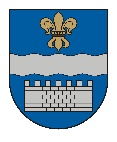 DAUGAVPILS DOMEK. Valdemāra iela 1, Daugavpils, LV-5401, tālr. 65404344, 65404365, fakss 65421941 e-pasts info@daugavpils.lv   www.daugavpils.lvDaugavpilīSĒDES  PROTOKOLS2022.gada 30.jūnijā                                                                            	                    Nr.22	SĒDE NOTIEK DOMES SĒŽU ZĀLĒ	                    				SĒDE SASAUKTA 	plkst. 14:00  SĒDI ATKLĀJ 	plkst. 14:00SĒDES DARBA KĀRTĪBA:1. Par atbalstu Daugavpils Novadpētniecības un mākslas muzeja projektiem un apropriācijas palielināšanu.2. Par atļauju ziedojuma pieņemšanai.3. Par Daugavpils valstspilsētas pašvaldības domes pieteikumu Satversmes tiesai.4. Par apropriācijas palielināšanu Daugavpils pilsētas pašvaldības budžeta iestādes „Sociālais dienests” pamatbudžeta programmā.5. Par Daugavpils pensionāru sociālās apkalpošanas teritoriālā centra maksas pakalpojumu cenrādi.6. Par apropriācijas palielināšanu Daugavpils pensionāru sociālās apkalpošanas teritoriālā centra pamatbudžeta programmā „Iestādes darbības nodrošināšana”.7. Par vienošanās noslēgšanu ar Valsts reģionālās attīstības aģentūru par nedeklarētā avansa atmaksu.8. Par apbalvojuma „Mūža ieguldījums” piešķiršanu.9. Par pašvaldības budžeta ieņēmumu palielināšanu.10. Par aizņēmuma ņemšanu Norvēģu instrumenta projekta „Inovāciju centra izveidošana Daugavpilī” Nr.NFI/IC/VIAA/2020/4 īstenošanai.11. Par kustamas mantas nodošanu bezatlīdzības lietošanā Latgales zoodārzam.12. Par projekta „Daugavpils pilsētas aizsargdambja būvniecība Daugavas upes labajā krastā, Nometņu ielas rajonā, plūdu apdraudētajā teritorijā”, Nr.5.1.1.0/17/I/005 ietvaros izveidoto vērtību nodošanu.13. Par apropriācijas grozījumiem starp Daugavpils pilsētas pašvaldības pamatbudžeta programmām.14. Par Daugavpils valstspilsētas pašvaldības 2021.gada publiskā pārskata apstiprināšanu.15. Par pakalpojumu cenrāža apstiprināšanu Daugavpils Tehnikas un industriālā dizaina centram „Inženieru arsenāls”.16. Par SIA “Daugavpils bērnu veselības centrs”, SIA "Labiekārtošana-D", AS ”Daugavpils satiksme” 2021.gada 50%  no peļņas neizmaksāšanu dividendēs. 17. Par grozījumiem Daugavpils pilsētas domes 2020.gada 21.maija noteikumos Nr.3 „Kārtība, kādā tiek vērtēti darbības rezultāti un finanšu rādītāji kapitālsabiedrībās, kurās pašvaldībai ir izšķirošā ietekme”.18. Par Daudzfunkcionālā sociālo pakalpojumu centra “Priedīte” vadītājas L.Smikovas atbrīvošanu.19. Par Elitas Kuzminas iecelšanu Daudzfunkcionālā sociālo pakalpojumu centra “Priedīte” vadītājas amatā.20. Par vēlēšanu iecirkņiem Daugavpils pilsētas teritorijā.21. Par sadarbības līguma noslēgšanu ar Sabiedrisko pakalpojumu regulēšanas komisiju.22. Par zemes gabalu nodošanu atsavināšanai.	23. Par dzīvojamās mājas Rēzeknes ielā 13, Daugavpilī, dzīvokļa īpašuma Nr.81 nodošanu atsavināšanai.24. Par nekustamā īpašuma Cēsu ielā 22-16, Daugavpilī, atsavināšanu.25. Par zemes vienības, kadastra apzīmējums 05000210032, Apšu ielas 22A rajonā, Daugavpilī, pārdošanu.26. Par zemes vienības, kadastra apzīmējums 05000220360, Nometņu ielas 157 rajonā, Daugavpilī, pārdošanu.27. Par zemes vienības, kadastra apzīmējums 05000210030, Naujenes ielas 19 rajonā, Daugavpilī, pārdošanu.28. Par zemes vienības, kadastra apzīmējums 05000210031, Naujenes ielas 19A rajonā, Daugavpilī, pārdošanu.29. Par zemes vienības, kadastra apzīmējums 05000017809, Daugavpilī, pārdošanu izsolē.30. Par zemes vienības, kadastra apzīmējums 05000220243, Daugavpilī, pārdošanu izsolē.31. Par zemes vienības Artilērijas ielā 32D, Daugavpilī, pārdošanu izsolē.32. Par zemes vienības Artilērijas ielā 43, Daugavpilī, pārdošanu izsolē.33. Par zemes vienības Vingru ielā 12, Daugavpilī, pārdošanu izsolē.34. Par zemes vienības Viršu ielā 12, Daugavpilī, pārdošanu izsolē.35. Par zemes vienību ar kadastra apzīmējumiem 0500 001 7006, 0500 001 7018, Daugavpilī, apvienošanu.36. Par zemes vienības, kadastra apzīmējums 05000260317, Daugavpilī, izsoles rezultātu apstiprināšanu un pirkuma līguma slēgšanu.37. Par zemes vienības, Butļerova ielā 1 k-8 - 187, Daugavpilī, izsoles rezultātu apstiprināšanu un pirkuma līguma slēgšanu.38. Par zemes vienības, kadastra apzīmējums 05000302003, Dzintaru un Kokneses ielu krustojuma rajonā, Daugavpilī, daļas nomas tiesību izsoli.SĒDI VADA – Daugavpils domes priekšsēdētājs Andrejs ElksniņšSĒDĒ PIEDALĀS - 10 Domes deputāti – I.Aleksejevs, A.Elksniņš, A.Gržibovskis, L.Jankovska, I.Jukšinska, V.Kononovs, M.Lavrenovs, I.Prelatovs, V.Sporāne - Hudojana, A.Vasiļjevs.SĒDĒ NEPIEDALĀS – 5 Domes deputāti – P.Dzalbe – iemesls nav zināms,                                                                 N.Kožanova – iemesls nav zināms,                                                                 J.Lāčplēsis – iemesls nav zināms,                                                                 I.Šķinčs – iemesls nav zināms,                                                                 M.Truskovskis – iemesls nav zināms.SĒDĒ PIEDALĀS                                 - pašvaldības administrācijas darbinieki:                                                            K.Rasis, E.Ugarinko, E.Upeniece, M.Dimitrijeva,                                                            D.Krīviņa, I.Saveļjeva, A.Kokina, A.Nikolajevs,                                                            A.Streiķis, N.Jefimovs, A.Jemeļjanovs, A.Šapovals.                                                                 - pašvaldības budžeta iestādes darbinieki:                                                            R.Ģiptere, R.Vavilova, G.Ļipovskaja, V.Azarevičs,                                                                   A.Pudāns, R.Ķikusts                           - plašsaziņas līdzekļu pārstāvji:                                                                   M.Justs, D.Jemeļjanova, T.BikovskisSĒDI PROTOKOLĒ  - Domes protokolu lietvedības pārzine S.RimicāneDaugavpils pilsētas pašvaldības Finanšu nodaļas vadītāja E.Upeniece lūdz deputātus izskatīt divus papildjautājumus:“ Par apropriācijas palielināšanu pašvaldības budžeta programmai “Atbalsts Ukrainas civiliedzīvotājiem””.Sēdes vadītājs lūdz deputātus balsot par jautājuma iekļaušanu domes sēdes darba kārtībā,atklāti balsojot: PAR – 10 (I.Aleksejevs, A.Elksniņš, A.Gržibovskis, L.Jankovska, I.Jukšinska, V.Kononovs, , M.Lavrenovs, I.Prelatovs, V.Sporāne-Hudojana, A.Vasiļjevs), PRET – nav, ATTURAS – nav, Daugavpils dome nolemj:Jautājums ir iekļauts domes sēdes darba kārtībā.“Par apropriācijas palielināšanu pašvaldības budžeta programmai “Pašvaldība līdzfinansējums nekustamā īpašuma pieslēgšanai centralizētajai ūdensapgādes vai kanalizācijas sistēmai””.Sēdes vadītājs lūdz deputātus balsot par jautājuma iekļaušanu domes sēdes darba kārtībā,atklāti balsojot: PAR – 10 (I.Aleksejevs, A.Elksniņš, A.Gržibovskis, L.Jankovska, I.Jukšinska, V.Kononovs, , M.Lavrenovs, I.Prelatovs, V.Sporāne-Hudojana, A.Vasiļjevs), PRET – nav, ATTURAS – nav, Daugavpils dome nolemj:Jautājums ir iekļauts domes sēdes darba kārtībā.SIA “Daugavpils ūdens” valdes locekle J.Lapinska lūdz deputātus izskatīt papildjautājumu:“Par finansiālā atbalsta sniegšanu centralizēto ūdenssaimniecību tīklu būvniecībai”.Sēdes vadītājs lūdz deputātus balsot par jautājuma iekļaušanu domes sēdes darba kārtībā,atklāti balsojot: PAR – 10 (I.Aleksejevs, A.Elksniņš, A.Gržibovskis, L.Jankovska, I.Jukšinska, V.Kononovs,  M.Lavrenovs, I.Prelatovs, V.Sporāne-Hudojana, A.Vasiļjevs), PRET – nav, ATTURAS – nav, Daugavpils dome nolemj:Jautājums ir iekļauts domes sēdes darba kārtībā.Sēdes vadītājs lūdz deputātus apstiprināt domes sēdes darba kārtību ar trīs papildjautājumiem,atklāti balsojot: PAR – 10 (I.Aleksejevs, A.Elksniņš, A.Gržibovskis, L.Jankovska, I.Jukšinska, V.Kononovs, M.Lavrenovs, I.Prelatovs, V.Sporāne-Hudojana, A.Vasiļjevs), PRET – nav, ATTURAS – nav, Daugavpils dome nolemj:Apstiprināt domes sēdes darba kārtību ar trīs papildjautājumiem.1.§      (413.)Par atbalstu Daugavpils Novadpētniecības un mākslas muzeja projektiem un apropriācijas palielināšanu                                                R.Ģiptere, A.ElksniņšPamatojoties uz likuma „Par pašvaldībām” 21.panta pirmās daļas 2.punktu, likuma „Par pašvaldību budžetiem” 30.pantu, Daugavpils pilsētas domes 2021.gada 23.septembra noteikumu Nr.5 “Noteikumi par Daugavpils valstspilsētas pašvaldības budžeta izstrādāšanu, apstiprināšanu, grozījumu veikšanu, izpildi, un kontroli”48., 49.punktu, saskaņā ar Valsts Kultūrkapitāla fonda projekta finansēšanas līgumu Nr.2022-2-VIZ035, Valsts Kultūrkapitāla fonda projekta finansēšanas līgumu Nr.2022-2-KMA023, Valsts Kultūrkapitāla fonda finansēšanas līgumu Nr.2022-2-KMA075, ņemot vērā Daugavpils domes Izglītības un kultūras jautājumu komitejas 2022.gada 16.jūnija sēdes atzinumu,  Daugavpils domes Finanšu komitejas 2022.gada 16.jūnija sēdes atzinumu, atklāti balsojot: PAR – 10 (I.Aleksejevs, A.Elksniņš, A.Gržibovskis, L.Jankovska, I.Jukšinska, V.Kononovs, M.Lavrenovs, I.Prelatovs, V.Sporāne-Hudojana, A.Vasiļjevs), PRET – nav, ATTURAS – nav, Daugavpils dome nolemj:1. Atbalstīt Daugavpils Novadpētniecības un mākslas muzeja (reģ.Nr.90000030377, juridiskā adrese: Rīgas ielā 8, Daugavpilī) Valsts Kultūrkapitāla fonda atbalstītos projektus:        1.1. Projekts “Daugavpils Novadpētniecības un mākslas muzeja krājuma Intas Dobrājas gleznu restaurācija” saskaņā ar 1. pielikumu. 1.2. Projekts „Mākslinieciskās ražošanas kombināta „Māksla” 1952.gadā veidoto vitrāžu restaurācija un rekonstrukcija”  1.posms, saskaņā ar 2. pielikumu.       1.3.Projekta ”Izstāde „Kompleksais piedāvājums” Daugavpils Novadpētniecības un mākslas muzejā” saskaņā ar 3. pielikumu.2. Veikt apropriācijas palielināšanu Daugavpils Novadpētniecības un mākslas muzeja pamatbudžeta programmā “Eiropas Savienības un citu finanšu instrumentu finansētie projekti/pasākumi” saskaņā ar 4. pielikumu.Pielikumā: 1. Projekta „Daugavpils Novadpētniecības un mākslas muzeja krājuma Intas Dobrājas gleznu restaurācija”  apraksts;                     2. Projekta  „Mākslinieciskās ražošanas kombināta „Māksla” 1952.gadā veidoto  vitrāžu restaurācija un rekonstrukcija” 1.posma apraksts;                          3. Projekta „Izstāde „Kompleksais piedāvājums” Daugavpils Novadpētniecības un                     mākslas muzejā” apraksts;         4. Daugavpils Novadpētniecības un mākslas muzeja pamatbudžeta programmas „Eiropas Savienības un citu finanšu instrumentu finansētie projekti/pasākumi” ieņēmumu un izdevumu tāme  un paskaidrojuma raksts 2022.gadam.2.§      (414.)Par atļauju ziedojuma pieņemšanai                                                V.Azarevičs, A.ElksniņšPamatojoties uz likuma „Par pašvaldībām” 21.panta pirmās daļas 19. un 27.punktu, likuma „Par interešu konfliktu novēršanu valsts amatpersonu darbībā” 14.panta pirmo, otro, piekto, sesto un vienpadsmito daļu, ievērojot ar Daugavpils pilsētas domes 2013.gada 28.decembra lēmumu Nr.651 apstiprināto noteikumu Nr.3 „Noteikumi par dāvinājumu (ziedojumu) pieņemšanu, izlietošanu un uzskaiti Daugavpils pilsētas pašvaldības iestādēs” 4.punktu, ņemot vērā Daugavpils 3.vidusskolas 2022. gada 9.jūnija vēstuli Nr. 1-16/___ „Par ziedojuma (dāvinājuma) pieņemšanu” un Daugavpils 3.vidusskolas direktora Vitālija Azareviča izvērtējumu par interešu konflikta neesamību, pieņemot minēto ziedojumu, to, ka ziedojuma pieņemšana neietekmē jebkādu lēmumu pieņemšanu attiecībā uz Biedrību “Atbalsts nākotnei”, Daugavpils pilsētas domes Izglītības un kultūras jautājumu komitejas 2022.gada 16.jūnija atzinumu, Daugavpils pilsētas domes Finanšu komitejas 2022.gada 16.jūnija atzinumu, atklāti balsojot: PAR – 10 (I.Aleksejevs, A.Elksniņš, A.Gržibovskis, L.Jankovska, I.Jukšinska, V.Kononovs, M.Lavrenovs, I.Prelatovs, V.Sporāne-Hudojana, A.Vasiļjevs), PRET – nav, ATTURAS – nav, Daugavpils dome nolemj:1. Atļaut Daugavpils 3.vidusskolas direktoram V.Azarevičam Daugavpils 3.vidusskolas vārdā pieņemt dāvinājumā no Biedrības “Atbalsts nākotnei” (reģ.Nr. 40008021867, juridiskā adrese Raiņa iela 30, Daugavpils, LV-5401, Latvija) materiālās vērtības par kopējo summu 8054,89 (astoņi tūkstoši piecdesmit četri euro 89 centi) Daugavpils 3.vidusskolas vajadzībām saskaņā ar pielikumu. 2. Daugavpils 3.vidusskolas direktoram V.Azarevičam ievērot normatīvajos aktos noteikto prasību izpildi attiecībā uz dāvinājuma (ziedojuma) pieņemšanu un lēmumu pieņemšanu attiecībā uz dāvinātāju (ziedotāju).Pielikumā: materiālo vērtību saraksts.3.§      (415.)Par Daugavpils valstspilsētas pašvaldības domes pieteikumu Satversmes tiesaiM.Dimitrijeva, I.Prelatovs, A.ElksniņšDebates: I.Prelatovs2022.gada 16.jūnijā Saeima pieņēma likumu “Par padomju un nacistisko režīmu slavinošu objektu eksponēšanas aizliegumu un to demontāžu Latvijas Republikas teritorijā” (turpmāk- Likums). Valsts prezidents to izsludināja oficiālajā izdevumā “Latvijas Vēstnesis” 2022.gada 22.jūnijā. Likums ir stājies spēkā nākamajā dienā pēc tā izsludināšanas – 2022.gada 23.jūnijā.Atbilstoši Likuma 3. un 4.pantam ir aizliegts eksponēt publiskajā telpā un ir jādemontē “pieminekļus, piemiņas zīmes, piemiņas plāksnes, piemiņas vietas, arhitektoniskus vai mākslinieciskus veidojumus un citus objektus [..], kas izvietoti Latvijas teritorijā kopš 1940.gada un atbilst vismaz vienam no šādiem kritērijiem:1) slavina PSRS vai nacistiskās Vācijas okupācijas varu, ar to saistītu notikumu vai personu;2) slavina totalitārismu, vardarbību, militāru agresiju, karu un kara ideoloģiju;3) ietver padomju varas vai nacisma simbolus.”Likumā  ir iekļautas šādas normas:4.panta otrā daļa: “Citus šā likuma 3.pantā noteiktajiem kritērijiem atbilstošus demontējamos objektus nosaka  Ministru kabinets.”;5.panta otrā daļa: “Šā likuma 4. pantā minēto objektu dokumentēšanu un demontāžu veic tā pašvaldība, kuras administratīvajā teritorijā attiecīgais objekts atrodas.”;5.panta piektā daļa: “Šā likuma 4.pantā minēto objektu demontāžu pašvaldības īsteno ne vēlāk kā līdz 2022. gada 15. novembrim.”;8.panta pirmā daļa: “Šā likuma 4.pantā noteikto objektu demontāžu finansē vienādā apmērā no valsts un tās pašvaldības, kuras administratīvajā teritorijā atrodas demontējamais objekts, budžeta līdzekļiem.”Daugavpils valstspilsētas pašvaldības teritorijā atrodas objekti, kas atbilst Likuma 3.pantā uzskaitītajiem kritērijiem, tādējādi Likums uzliek par pienākumu Daugavpils valstspilsētas pašvaldībai līdz 2022.gada 15.novembrim veikt to objektu demontāžu, kurus noteiks Ministru kabinets, finansējot demontāžu 50% apmērā no pašvaldības līdzekļiem.Saskaņā ar Likuma anotācijas 6.punktu likumprojekts sagatavots, balstoties uz 2022.gada Saeimas Izglītības, kultūras un zinātnes komisijas 13.maija, 18.maija un 24.maija ekspertu darba grupas un 24., 25.maija komisijas sēdēs uzklausīto nozaru ministriju, nevalstisko organizāciju pārstāvju un ekspertu viedokļiem. Daugavpils valstspilsētas pašvaldībai netika lūgts viedoklis likumprojekta sagatavošanas, apspriešanas un pieņemšanas laikā Saeimā. Finanšu līdzekļi demontāžas veikšanai nav paredzēti Daugavpils valstspilsētas pašvaldības budžetā 2022.gadam.Likuma 4.panta otrā daļa, 5.panta otrā un piektā daļa, kā arī 8.panta pirmā daļa, pirmsšķietami, neatbilst Latvijas Republikas Satversmes (turpmāk – Satversme) 1. un 101. pantam - pašvaldības principam, kas aptver minimālo prasību kopumu attiecībā uz vietējās pašpārvaldes organizāciju demokrātiskā tiesiskā valstī (sk., piemēram, Satversmes tiesas 2008.gada 16.aprīļa lēmuma par tiesvedības izbeigšanu lietā Nr. 2007-21-07  8.punktu). Viens no vispārējiem tiesību principiem, kas izriet no demokrātiskas tiesiskas valsts pamatnormas- Satversmes 1.panta -, ir labas likumdošanas princips, kas nav ievērots, pieņemot Likumu.Latvijas Republikai ir saistošs 1985.gada 15.oktobra starptautiskais līgums „Eiropas vietējo pašvaldību harta”. Satversmes 1. un 101.pants ir interpretējams kopsakarā ar šādām Eiropas vietējo pašvaldību hartas normām:3.panta pirmā daļa: “Vietējā pašvaldība nozīmē vietējās varas tiesības un spēju likumā noteiktajās robežās regulēt un vadīt nozīmīgu valsts lietu daļu uz savu atbildību un vietējo iedzīvotāju interesēs.”;4.panta piektā daļa: “Gadījumos, kad centrālā vai reģionālā vara deleģē savas pilnvaras vietējām varām, tām, cik iespējams, jāļauj šo pilnvaru realizēšanu brīvi pielāgot vietējiem apstākļiem.”;4.panta sestā daļa: “Plānošanas un lēmumu pieņemšanas procesā par jautājumiem, kas tieši attiecas uz vietējo varu, ar tām nepieciešams konsultēties, cik iespējams savlaicīgi un atbilstošā veidā.”;9.panta pirmā un otrā daļa: “(1) Vietējām varām valsts ekonomiskās politikas ietvaros ir tiesības uz pietiekamiem pašu finansu resursiem, ar kuriem tās drīkst brīvi rīkoties savu pilnvaru robežās.(2) Vietējo varu finansu resursiem ir jābūt proporcionāliem pienākumiem, kas šīm varām ir noteikti konstitūcijā un ar likumu.”Likuma 4.panta otrā daļa, 5.panta otrā daļa un piektā daļa, kā arī 8.panta pirmā daļa, pirmsšķietami, pārkāpj Satversmes 1. un 101.pantā ietverto pašvaldības principu šādu iemeslu dēļ:1) Likuma 4. panta otrā daļa un 5.panta otrā un piektā daļu uzdod pašvaldībai īsā termiņā izpildāmu uzdevumu demontēt iepriekšminētos objektus, iejaucoties pašvaldības patstāvībā vietējās varas realizācijā un izslēdzot pašvaldību no lēmuma pieņemšanas par demontējamajiem objektiem, tādējādi neparedzot lēmuma pielāgošanu vietējiem apstākļiem. Šajā aspektā pašvaldības princips ir analizējams kopsakarā ar Eiropas vietējo pašvaldību hartas 3. panta pirmo daļu un 4.panta piekto daļu;2) Likuma 4. panta otrajā daļā uzliekot pašvaldībai pienākumu daļēji finansēt minēto objektu demontāžu, tiek pārkāpta pašvaldības finanšu autonomija. Šajā aspektā pašvaldības princips ir analizējams kopsakarā ar Eiropas vietējo pašvaldību hartas 9.panta pirmo un otro daļu;3) tiek pārkāpts pašvaldības princips tādā aspektā, ka tas paredz atbilstošu konsultēšanos ar vietējo varu par jautājumiem, kas uz to attiecas, kas izriet no Eiropas vietējo pašvaldību hartas 4. panta sestās daļas, kā arī tiek pārkāpts labas likumdošanas princips.Atbilstoši Likuma 5.panta piektajai daļai minēto objektu demontāžu pašvaldības īsteno ne vēlāk kā līdz 2022.gada 15.novembrim. Apstrīdot šo Likuma normu Satversmes tiesā, pašvaldībai vēl aizvien ir pienākums veikt minēto objektu demontāžu. Atbilstoši Satversmes tiesas likumā paredzētajiem lietas ierosināšanas, sagatavošanas, izskatīšanas un sprieduma taisīšanas procesuālajiem termiņiem Satversmes tiesas spriedums nevar tikt pieņemts līdz 2022.gada 15.novembrim. Sprieduma taisīšana par minēto Likuma normu atbilstību Satversmes normām jau pēc attiecīgo objektu demontāžas kļūs bezjēdzīga un nedos iespēju nodrošināt Satversmes tiesas sprieduma izpildi, ja Satversmes tiesa atzīs minētās Likuma normas par neatbilstošām Satversmes 1. un 101.pantam. Tāpēc pieteikumā Satversmes tiesai iekļaujams procesuāls lūgums, kas ļautu lietas izskatīšanas laikā saglabāt pašreizējo situāciju.Pamatojoties uz Satversmes tiesas likuma 17.panta pirmās daļas 7.punktu, 19.panta pirmo daļu, likuma “Par pašvaldībām” 21.panta pirmās daļas 27.punktu, atklāti balsojot: PAR – 9 (A.Elksniņš, A.Gržibovskis, L.Jankovska, I.Jukšinska, V.Kononovs, M.Lavrenovs, I.Prelatovs, V.Sporāne-Hudojana, A.Vasiļjevs), PRET – nav, ATTURAS – 1 (I.Aleksejevs), Daugavpils dome nolemj:1. Iesniegt Latvijas Republikas Satversmes tiesā Daugavpils valstspilsētas pašvaldības domes pieteikumu par likuma “Par padomju un nacistisko režīmu slavinošu objektu eksponēšanas aizliegumu un to demontāžu Latvijas Republikas teritorijā” 4. panta otrās daļas, 5.panta otrās daļas un piektās daļas un 8.panta pirmās daļas neatbilstību Latvijas Republikas Satversmes 1. un 101. pantam.2. Par lēmuma izpildi atbildīgs Daugavpils valstspilsētas pašvaldības domes priekšsēdētājs A.Elksniņš.4.§      (416.)Par apropriācijas palielināšanu Daugavpils pilsētas pašvaldības budžeta iestādes „Sociālais dienests” pamatbudžeta programmā                                                R.Vavilova, A.ElksniņšPamatojoties uz likuma „Par pašvaldībām” 21.panta pirmās daļas 2.punktu, Ukrainas civiliedzīvotāju atbalsta likuma 7.panta trešo un (3)1 daļu, 19.panta pirmo, otro un trešo daļu, Daugavpils pilsētas domes 2021.gada 23.septembra noteikumi Nr.5 „Noteikumi par Daugavpils valstspilsētas pašvaldības budžeta izstrādāšanu, apstiprināšanu, grozījumu veikšanu, izpildi un kontroli” 49. punktu, ņemot vērā Daugavpils  domes Sociālo jautājumu komitejas 2022.gada 20.jūnija sēdes atzinumu, Daugavpils domes Finanšu komitejas 2022.gada 16.jūnija sēdes atzinumu, atklāti balsojot: PAR – 10 (I.Aleksejevs, A.Elksniņš, A.Gržibovskis, L.Jankovska, I.Jukšinska, V.Kononovs, M.Lavrenovs, I.Prelatovs, V.Sporāne-Hudojana, A.Vasiļjevs), PRET – nav, ATTURAS – nav, Daugavpils dome nolemj:Palielināt apropriāciju Daugavpils pilsētas pašvaldības budžeta iestādei “Sociālais dienests” (reģ.Nr.90001998587, juridiskā adrese: Vienības ielā 8, Daugavpilī) pamatbudžeta programmā “Sociālie pabalsti un atbalsts iedzīvotājiem”, saskaņā ar pielikumu.Līdz dotācijas no valsts budžeta līdzekļiem saņemšanai, sociālā rakstura maksājumi un kompensācijas Ukrainas civiliedzīvotājiem veikt no pašvaldības līdzekļu dotācijas.Pielikumā:	Pašvaldības budžeta iestādes „Sociālais dienests” pamatbudžeta programmas “Sociālie pabalsti un atbalsts iedzīvotājiem” ieņēmumu un izdevumu tāmes grozījumi un paskaidrojums 2022.gadam.5.§      (417.)Par Daugavpils pensionāru sociālās apkalpošanas teritoriālā centra maksas pakalpojumu cenrādi                                            G.Ļipovskaja, A.ElksniņšPamatojoties uz likuma „Par pašvaldībām” 21.panta pirmās daļas 14.punkta g) apakšpunktu, ņemot vērā Daugavpils domes Sociālo jautājumu komitejas 2022.gada 20.jūnija sēdes atzinumu un Daugavpils domes Finanšu komitejas 2022.gada 16.jūnija sēdes atzinumu, atklāti balsojot: PAR – 10 (I.Aleksejevs, A.Elksniņš, A.Gržibovskis, L.Jankovska, I.Jukšinska, V.Kononovs, M.Lavrenovs, I.Prelatovs, V.Sporāne-Hudojana, A.Vasiļjevs), PRET – nav, ATTURAS – nav, Daugavpils dome nolemj:Apstiprināt Daugavpils pensionāru sociālās apkalpošanas teritoriālā centra (reģ. Nr.90000065913, juridiskā adrese: 18.novembra ielā 354a, Daugavpils) maksas pakalpojumu cenrādi saskaņā ar pielikumu.Lēmumu piemēro ar 2022.gada 1.jūliju.Atzīt par spēku zaudējušu Daugavpils pilsētas domes 2016.gada 10.marta lēmumu Nr.85 “Par Daugavpils pensionāru sociālās apkalpošanas teritoriālā centra klientu (iemītnieku) uzturēšanas izmaksām”. Pielikumā: Daugavpils pensionāru sociālās apkalpošanas teritoriālā centra maksas      pakalpojumu cenrādis.6.§      (418.)Par apropriācijas palielināšanu Daugavpils pensionāru sociālās apkalpošanas teritoriālā centra pamatbudžeta programmā „Iestādes darbības nodrošināšana”G.Ļipovskaja, A.ElksniņšPamatojoties uz likuma „Par pašvaldībām” 21.panta pirmās daļas 2.punktu, likuma „Par pašvaldību budžetiem” 30.pantu, Daugavpils pilsētas domes 2021.gada 23.septembra noteikumu Nr.5 „Noteikumi par Daugavpils valstspilsētas pašvaldības budžeta izstrādāšanu, apstiprināšanu, grozījumu veikšanu, izpildi un kontroli” 49.,51.punktu, Daugavpils domes Sociālo jautājumu komitejas 2022.gada 20.jūnija sēdes atzinumu, Daugavpils domes Finanšu komitejas 2022.gada 16.jūnija sēdes atzinumu, atklāti balsojot: PAR – 10 (I.Aleksejevs, A.Elksniņš, A.Gržibovskis, L.Jankovska, I.Jukšinska, V.Kononovs, M.Lavrenovs, I.Prelatovs, V.Sporāne-Hudojana, A.Vasiļjevs), PRET – nav, ATTURAS – nav, Daugavpils dome nolemj:Palielināt apropriāciju Daugavpils pensionāru sociālās apkalpošanas teritoriālā centra (reģ.Nr.90000065913, juridiskā adrese: 18.novembra 354A, Daugavpils) pamatbudžeta programmā „Iestādes darbības nodrošināšana” par 37 080 EUR (trīsdesmit septiņi tūkstoši astoņdesmit euro) tai skaitā  pārējie sniegtie maksas pakalpojumu  ieņēmumi 16 473 EUR (sešpadsmit tūkstoši četri simti septiņdesmit trīs euro) apmērā  un piešķirt līdzekļus no Daugavpils valstspilsētas pašvaldības pamatbudžeta programmas „Izdevumi neparedzētiem gadījumiem” 20 607 EUR (divdesmit tūkstoši seši simti septiņi euro) apmērā. Apstiprināt Daugavpils valstspilsētas pašvaldības pamatbudžeta programmas „Izdevumi neparedzētiem gadījumiem” un Daugavpils pensionāru sociālās apkalpošanas teritoriālā centra pamatbudžeta programmas „Iestādes darbības nodrošināšana” grozījumus saskaņā ar 1.un 2.pielikumu.Pielikumā: 1. Daugavpils valstspilsētas pamatbudžeta programmas „Izdevumi neparedzētiem gadījumiem” ieņēmumu un izdevumu tāmes grozījumi un paskaidrojums 2022.gadam. 2. Daugavpils pensionāru sociālās apkalpošanas teritoriālā centra pamatbudžeta  programmas „Iestādes darbības nodrošināšana” ieņēmumu un izdevumu tāmes grozījumi un paskaidrojums 2022.gadam. 7.§      (419.)Par vienošanās noslēgšanu ar Valsts reģionālās attīstības aģentūru par nedeklarētā avansa atmaksu                                                A.Pudāns, A.ElksniņšPamatojoties uz likuma “Par pašvaldībām” 21.panta pirmās daļas 27.punktu, 41.panta pirmās daļas 4.punktu, 2005.gada 11.augusta Daugavpils pilsētas domes saistošo noteikumu Nr.5 „Daugavpils valstspilsētas pašvaldības nolikums” 62.punktu, nodrošinot Valsts reģionālās attīstības aģentūras (turpmāk- VRAA) lēmumu: 10.03.2016. lēmums Nr.2-NRC-09/16/476, 20.01.2017. lēmums Nr.2/NRC09/17/102, 08.01.2014. lēmums Nr.2/NRC/09/61, 21.11.2013. lēmums Nr.2/NRC/09/4332, 26.03.2014. lēmums Nr.2/NRC/09/874, izpildi,izskatot VRAA lūgumus veikt nedeklarētā avansa atmaksu: projektā Nr.3DP/3.6.1.1.0/08/IPIA/VRAA/003  EUR 191 954,06 apmērā (tai skaitā ERAF līdzfinansējums EUR 182 210,99, valsts budžeta dotācija – EUR 9 743,07), projektā Nr.3DP/3.6.1.1.0/09/IPIA/VRAA/017 EUR 161 756,44 apmērā (tai skaitā ERAF līdzfinansējums EUR 153 623,43, valsts budžeta dotācija – EUR 8 133,01), projekta Nr. 3DP/3.6.1.1.0/10/IPIA/VRAA/006 “Daugavpils pilsētas satiksmes infrastruktūras rekonstrukcija, II. kārta” EUR 328 994,52 apmērā (tai skaitā ERAF līdzfinansējums – EUR 317 778,80, valsts budžeta dotācija –  EUR 11215,72),vadoties no starp Daugavpils pilsētas domi un VRAA 2009.gada 23.martā noslēgtās vienošanās  Nr.3DP/3.6.1.1.0/08/IPIA/VRAA/003/019 par Eiropas Savienības fonda projekta īstenošanu 3.2.16.apakšpunkta, starp Daugavpils pilsētas domi un VRAA 2009.gada 7.oktobrī noslēgtās vienošanās  Nr.3DP/3.6.1.1.0/09/IPIA/VRAA/017/043 par Eiropas Savienības fonda projekta īstenošanu 3.2.16.apakšpunkta, starp Daugavpils pilsētas domi un VRAA 2010.gada 8.decembrī noslēgtās vienošanās  Nr.3DP/3.6.1.1.0/10/IPIA/VRAA/006/048 par Eiropas Savienības fonda projekta īstenošanu 3.2.16.apakšpunkta, kurš nosaka Daugavpils pilsētas domes pienākumu veikt nedeklarētā avansa atmaksu,  ņemot vērā Finanšu komitejas sēdes 2022.gada 16.jūnija atzinumu, atklāti balsojot: PAR – 9 (I.Aleksejevs, A.Elksniņš, A.Gržibovskis, L.Jankovska, I.Jukšinska, V.Kononovs, M.Lavrenovs, V.Sporāne-Hudojana, A.Vasiļjevs), PRET – nav, ATTURAS – 1(I.Prelatovs), Daugavpils dome nolemj:Noslēgt ar Valsts reģionālās attīstības aģentūru Vienošanos par projektā Nr.  3DP/3.6.1.1.0/10/IPIA/VRAA/006 “Daugavpils pilsētas satiksmes infrastruktūras rekonstrukcija, II. kārta” nedeklarētā avansa 328 994,52 euro (trīs simti divdesmit astoņi tūkstoši deviņi simti deviņdesmit četri eiro, 52 centi, tai skaitā Eiropas Reģionālās attīstības fonda līdzfinansējums – 317 778,80 euro, valsts budžeta dotācija –  11 215,72 euro) apmērā atmaksu. Noslēgt ar Valsts reģionālās attīstības aģentūru Vienošanos par projektā Nr.  Nr.3DP/3.6.1.1.0/09/IPIA/VRAA/017 “Daugavpils pilsētas satiksmes infrastruktūras rekonstrukcija”  nedeklarētā avansa 161 756,44 euro (viens simts sešdesmit viens tūkstotis septiņi simti piecdesmit seši euro, 44 centi, tai skaitā Eiropas Reģionālās attīstības fonda līdzfinansējums – 153 623,43 euro, valsts budžeta dotācija –  8 133,01 euro)  apmērā atmaksu.Noslēgt ar Valsts reģionālās attīstības aģentūru Vienošanos par projektā Nr.  Nr.3DP/3.6.1.1.0/08/IPIA/VRAA/003 “Daugavpils cietokšņa infrastruktūras – ielu kompleksais labiekārtojums un inženiertīklu renovācija”  nedeklarētā avansa 191 954,06 euro (viens simts deviņdesmit viens tūkstotis deviņi simti piecdesmit četri euro, 6 centi, tai skaitā Eiropas Reģionālās attīstības fonda līdzfinansējums – 182 210,99 euro, valsts budžeta dotācija – 9 743,07 euro) apmērā atmaksu.Nedeklarētā avansa atmaksu veikt šādā kārtībā:Paredzēt līdzekļus saistību izpildei Daugavpils valstspilsētas nākamo gadu budžetos. Pilnvarot Daugavpils pilsētas pašvaldības izpilddirektori parakstīt Vienošanās ar Valsts reģionālās attīstības aģentūru.  8.§      (420.)Par apbalvojuma „Mūža ieguldījums” piešķiršanu                                                I.Saveļjeva, A.ElksniņšPamatojoties uz likuma „Par pašvaldībām” 21.panta pirmās daļas 27.punktu, Nolikuma par Daugavpils pilsētas domes apbalvojumiem, kas apstiprināts ar Daugavpils pilsētas domes 2010.gada 22.aprīļa lēmumu Nr.279, 1.5., 6.1., 6.6.punktiem, ņemot vērā ar Daugavpils domes priekšsēdētāja 2022.gada 15.jūnija rīkojumu Nr.22e izveidotās Apbalvojumu piešķiršanas padomes 2022.gada 15.jūnija protokolu, Daugavpils pilsētas domes Izglītības un kultūras jautājumu komitejas 2022.gada 16.jūnija atzinumu, Finanšu komitejas 2022.gada 16.jūnija atzinumu,  atklāti balsojot: PAR – 10 (I.Aleksejevs, A.Elksniņš, A.Gržibovskis, L.Jankovska, I.Jukšinska, V.Kononovs, M.Lavrenovs, I.Prelatovs, V.Sporāne-Hudojana, A.Vasiļjevs), PRET – nav, ATTURAS – nav, Daugavpils dome nolemj:Par ilggadēju, godprātīgu, pašaizliedzīgu un augsti profesionālu darbu Daugavpils pilsētas labā piešķirt apbalvojumu „Mūža ieguldījums” un naudas balvu EUR 1500 (viens tūkstotis pieci simti euro) apmērā ilggadējam kultūras darbiniekam, fotogrāfam, kinoamatierim Mečislavam Caunem.9.§      (421.)Par pašvaldības budžeta ieņēmumu palielināšanu                                                E.Upeniece, A.ElksniņšPamatojoties uz likuma “Par pašvaldībām” 21.panta pirmās daļas 2.punktu, likuma „Par pašvaldību budžetiem” 30.pantu, Ministru kabineta 12.03.200.g. noteikumu „Par primāri sniedzama atbalsta  nodrošināšanu Ukrainas civiliedzīvotājiem” 7; 8 un 12.punktu, Daugavpils domes 2021.gada 23.septembra noteikumu Nr.5 „Noteikumi par Daugavpils pilsētas valstspilsētas pašvaldības budžeta izstrādāšanu, apstiprināšanu, grozījumu veikšanu, izpildi un kontroli” 48., 49.punktu, ņemot vērā Daugavpils domes Finanšu komitejas 2022.gada 16.jūnija sēdes atzinumu, atklāti balsojot: PAR – 10 (I.Aleksejevs, A.Elksniņš, A.Gržibovskis, L.Jankovska, I.Jukšinska, V.Kononovs, M.Lavrenovs, I.Prelatovs, V.Sporāne-Hudojana, A.Vasiļjevs), PRET – nav, ATTURAS – nav, Daugavpils dome nolemj:Palielināt Daugavpils valstspilsētas pašvaldības pamatbudžetā saņemtos valsts budžeta  transfertu ieņēmumus 303 669 EUR (trīs simti trīs  tūkstoši seši simti sešdesmit deviņi eiro 00 centi) apmērā.Veikt grozījumus  Daugavpils valstspilsētas pašvaldības pamatbudžeta programmā “Atbalsts Ukrainas civiliedzīvotājiem” starp ieņēmumu kodiem, t.sk. palielināt dotāciju no valsts budžeta līdzekļiem 303 669 EUR ( trīs simti trīs tūkstoši seši simti sešdesmit deviņi eiro 00 centi) apmērā un samazināt dotāciju no budžeta programmas “Izdevumi neparedzētiem gadījumiem” 303 669 EUR ( trīs simti trīs tūkstoši seši simti sešdesmit deviņi eiro 00 centi ) apmērā saskaņā ar 1.pielikumu. Palielināt Daugavpils valstspilsētas pašvaldības pamatbudžeta programmu    “Izdevumi neparedzētiem gadījumiem” par 303 669 EUR (trīs simti trīs tūkstoši seši simti sešdesmit deviņi eiro 00 centi) saskaņā ar 2.pielikumu.  Pielikumā: 1. Daugavpils valstspilsētas pašvaldības pamatbudžeta programmas „Atbalsts Ukrainas civiliedzīvotājiem” ieņēmumu un izdevumu tāmes grozījumi un paskaidrojuma raksts 2022.gadam.                   2. Daugavpils valstspilsētas pašvaldības pamatbudžeta programmas „Izdevumi neparedzētiem gadījumiem” ieņēmumu un izdevumu tāmes grozījumi un paskaidrojuma raksts 2022.gadam.10.§      (422.)Par aizņēmuma ņemšanu Norvēģu instrumenta projekta „Inovāciju centra izveidošana Daugavpilī” Nr.NFI/IC/VIAA/2020/4 īstenošanai                                                E.Upeniece, A.ElksniņšPamatojoties uz likuma “Par pašvaldībām” 21. panta pirmās daļas 2. punktu un likuma “Par pašvaldību budžetiem” 22. un 22.1 pantu, likuma „Par valsts budžetu 2022.gadam” 10.panta otrās daļas 1.punktu, Ministru kabineta 10.12.2019. noteikumiem Nr.590 „Noteikumi par pašvaldību aizņēmumiem un galvojumiem”, ņemot vērā Daugavpils domes Finanšu komitejas 2022.gada 16.jūnija atzinumu, atklāti balsojot: PAR – 10 (I.Aleksejevs, A.Elksniņš, A.Gržibovskis, L.Jankovska, I.Jukšinska, V.Kononovs, M.Lavrenovs, I.Prelatovs, V.Sporāne-Hudojana, A.Vasiļjevs), PRET – nav, ATTURAS – nav, Daugavpils dome nolemj: Lūgt Pašvaldību aizņēmumu un galvojumu kontroles un pārraudzības padomē atļauju ņemt ilgtermiņa aizņēmumu  1 134 540 EUR (viens miljons viens simts trīsdesmit četri tūkstoši pieci simti četrdesmit euro 00 centi) apmērā Valsts kasē ar Valsts kases noteikto procentu likmi, uz 5 gadiem Norvēģijas finanšu instrumenta projekta „Inovāciju centra izveidošana Daugavpilī” Nr. NFI/IC/VIAA/2020/4 īstenošanai. 2. Aizņēmumu izņemt 2022.gadā.3. Aizņēmuma pamatsummu sākt atmaksāt ar 2025. gada martu.4. Garantēt aizņēmuma atmaksāšanu, paredzot aizņēmuma atmaksāšanai nepieciešamos līdzekļus, turpmāko gadu Daugavpils valstspilsētas pašvaldības budžetos.11.§      (423.)Par apropriācijas palielināšanu pašvaldības budžeta programmai “Atbalsts Ukrainas civiliedzīvotājiem”                                                E.Upeniece, A.ElksniņšPamatojoties uz likuma “Par pašvaldībām” 21.panta pirmās daļas 2.punktu, likuma „Par pašvaldību budžetiem” 30.pantu, Ministru kabineta 12.03.2022.g. noteikumu Nr.168 „Par primāri sniedzamā atbalsta  nodrošināšanu Ukrainas civiliedzīvotājiem” 7.un 8.punktu, Daugavpils domes 2021.gada 23.septembra noteikumu Nr.5 „Noteikumi par Daugavpils pilsētas valstspilsētas pašvaldības budžeta izstrādāšanu, apstiprināšanu, grozījumu veikšanu, izpildi un kontroli” 48.punktu, ņemot vērā Daugavpils domes Finanšu komitejas 2022.gada 30.jūnija sēdes atzinumu, atklāti balsojot: PAR – 10 (I.Aleksejevs, A.Elksniņš, A.Gržibovskis, L.Jankovska, I.Jukšinska, V.Kononovs, M.Lavrenovs, I.Prelatovs, V.Sporāne-Hudojana, A.Vasiļjevs), PRET – nav, ATTURAS – nav, Daugavpils dome nolemj:1. Palielināt apropriāciju Daugavpils valstspilsētas pašvaldības budžeta programmai „Atbalsts Ukrainas civiliedzīvotājiem” 110 000 EUR ( viens simts desmit tūkstoši euro 00 centi) apmērā saskaņā ar pielikumu.2. Veikt grozījumus 2022.gada 28.janvāra Saistošajos noteikumos Nr.8 „Par Daugavpils valstspilsētas pašvaldības budžetu 2022.gadam” un palielināt Daugavpils valstspilsētas pašvaldības pamatbudžetā plānotos iedzīvotāju ienākuma nodokļa ieņēmumus 110 000 EUR (viens simts desmit tūkstoši  eiro 00 centi) apmērā.Pielikumā: Daugavpils valstspilsētas pašvaldības budžeta programmas „Atbalsts Ukrainas civiliedzīvotājiem” ieņēmumu un izdevumu tāmes grozījumi un paskaidrojums 2022.gadam.12.§      (424.)Par apropriācijas palielināšanu pašvaldības budžeta programmai “Pašvaldība līdzfinansējums nekustamā īpašuma pieslēgšanai centralizētajai ūdensapgādes vai kanalizācijas sistēmai                                                E.Upeniece, A.ElksniņšPamatojoties uz likuma “Par pašvaldībām” 21.panta pirmās daļas 2.punktu, likuma „Par pašvaldību budžetiem” 30.pantu, Daugavpils domes 2021.gada 23.septembra noteikumu Nr.5 „Noteikumi par Daugavpils pilsētas valstspilsētas pašvaldības budžeta izstrādāšanu, apstiprināšanu, grozījumu veikšanu, izpildi un kontroli” 48.punktu, ņemot vērā Daugavpils domes Finanšu komitejas 2022.gada 30.jūnija sēdes atzinumu, atklāti balsojot: PAR – 10 (I.Aleksejevs, A.Elksniņš, A.Gržibovskis, L.Jankovska, I.Jukšinska, V.Kononovs, M.Lavrenovs, I.Prelatovs, V.Sporāne-Hudojana, A.Vasiļjevs), PRET – nav, ATTURAS – nav, Daugavpils dome nolemj:1. Palielināt apropriāciju Daugavpils valstspilsētas pašvaldības pamatbudžeta programmai „Pašvaldības līdzfinansējums nekustamā īpašuma pieslēgšanai centralizētajai ūdensapgādes vai kanalizācijas sistēmai” 90 000 EUR (deviņdesmit tūkstoši euro 00 centi) apmērā saskaņā ar 1.pielikumu.2. Veikt grozījumus 2022.gada 28.janvāra Saistošajos noteikumos Nr.8 “Par Daugavpils valstspilsētas pašvaldības budžetu 2022.gadam” un palielināt pašvaldības pamatbudžetā plānotos iedzīvotāju ienākuma nodokļa ieņēmumus 90 000 EUR (deviņdesmit tūkstoši euro 00 centi) apmērā.Pielikumā: Daugavpils valstspilsētas pašvaldības pamatbudžeta programmas „Pašvaldības līdzfinansējums nekustamā īpašuma pieslēgšanai centralizētajai ūdensapgādes vai kanalizācijas sistēmai” ieņēmumu un izdevumu tāmes grozījumi  un paskaidrojums 2022.gadam.13.§      (425.)Par kustamas mantas nodošanu bezatlīdzības lietošanā Latgales zoodārzam                                                 D.Krīviņa, A.ElksniņšPamatojoties uz likuma “Par pašvaldībām” 14. panta pirmās daļas 2. punktu, otrās daļas 
3. punktu, 21. panta pirmās daļas 27. punktu, Publiskas personas finanšu līdzekļu un mantas izšķērdēšanas novēršanas likuma 5. panta pirmo, trešo, trešo prim un sesto daļu, 2020.gada 5.oktobra dotācijas līgumu par INTERREG V-A Latvijas-Lietuvas pārrobežu sadarbības programmas 2014-2020 projekta “Pilsētvides mitrāju pārvaldība Latvijas-Lietuvas pārrobežu reģionā”, Urb-Area (“Joint Management of Urban Wetland Areas in border region Latvia-Lithuania”), Nr.LLI-472 īstenošanu, un to, ka kustamā manta ir nepieciešama Latgales zoodārzam ekoloģiskās izglītības darbības nodrošināšanai, ņemot vērā Daugavpils domes Pilsētas saimniecības un attīstības komitejas 2022.gada 16.jūnija atzinumu,  Daugavpils domes Finanšu komitejas 2022.gada 16.jūnija atzinumu, atklāti balsojot: PAR – 10 (I.Aleksejevs, A.Elksniņš, A.Gržibovskis, L.Jankovska, I.Jukšinska, V.Kononovs, M.Lavrenovs, I.Prelatovs, V.Sporāne-Hudojana, A.Vasiļjevs), PRET – nav, ATTURAS – nav, Daugavpils dome nolemj:Nodot bezatlīdzības lietošanā Latgales zoodārzam (turpmāk – Iestāde) Daugavpils pilsētas pašvaldībai (turpmāk – Pašvaldība) piederošo un Pašvaldības Centralizētās grāmatvedības uzskaitē esošo (jauniegādāto) kustamo mantu (turpmāk - Manta) saskaņā ar pielikumu.Uzdot Pašvaldības Attīstības departamentam sagatavot līguma projektu par mantas nodošanu bezatlīdzības lietošanā Iestādei, līgumā paredzot šādus nosacījumus:Mantas nodošanas bezatlīdzības lietošanā mērķis ir Latgales zoodārza ekoloģiskās izglītības darbības nodrošināšana, īstenojot projekta LLI-472 aktivitātes.Manta tiek nodota bezatlīdzības lietošanā līdz 2027.gada 31.decembrim.Iestāde ir tiesīga izmantot bezatlīdzības lietošanā nodoto mantu tikai šī lēmuma 2.punktā paredzētajiem mērķiem.Mantas bezatlīdzības lietošana tiek izbeigta un manta nododama atpakaļ, ja:tiek lauzts līgums par mantas nodošanu bezatlīdzības lietošanā; manta tiek izmantota pretēji nodošanas bezatlīdzības lietošanā mērķiem.Pilnvarot Pašvaldības izpilddirektori noslēgt līgumu par Mantas nodošanu bezatlīdzības lietošanā Iestādei, kā arī nodrošināt komisijas izveidošanu Mantas nodošanai. Pielikumā: Kustamās mantas saraksts.14.§      (426.)Par projekta „Daugavpils pilsētas aizsargdambja būvniecība Daugavas upes labajā krastā, Nometņu ielas rajonā, plūdu apdraudētajā teritorijā”, Nr.5.1.1.0/17/I/005 ietvaros izveidoto vērtību nodošanu                                                  D.Krīviņa, A.ElksniņšPamatojoties uz likuma „Par pašvaldībām” 14.panta otrās daļas 3.punktu, 21.panta pirmās daļas 27.punktu, Daugavpils pilsētas domes ar 2019.gada 14.februāra lēmumu Nr.48 apstiprināto Noteikumu par Daugavpils pilsētas pašvaldības un tās padotībā esošo iestāžu grāmatvedības uzskaiti 99.punktu, 2018.gada 13.jūnija Vienošanos par Eiropas Savienības fonda projekta īstenošanu Nr.5.1.1.0/17/I/005 (turpmāk - Vienošanās), nodrošinot projekta „Daugavpils pilsētas aizsargdambja būvniecība Daugavas upes labajā krastā, Nometņu ielas rajonā, plūdu apdraudētajā teritorijā”, sasniegto rezultātu uzturēšanu, kura galvenais mērķis – izbūvēt aizsargdambi pilsētas labā krasta teritoriju pasargāšanai no Daugavas upes ūdeņiem, samazinot augstu plūdu risku un nodrošinot kvalitatīvu, drošu dzīves vidi un konkurētspējīgu saimniecisko darbību, kas atbilst darbības programmas “Izaugsme un nodarbinātība” 5.1.1. specifiskā atbalsta mērķa "Novērst plūdu un krasta erozijas risku apdraudējumu pilsētu teritorijās" (turpmāk SAM) īstenošanas noteikumu prasībām, ņemot vērā Daugavpils pilsētas domes Pilsētas saimniecības un attīstības komitejas 2022.gada 16.jūnija atzinumu, Daugavpils pilsētas domes Finanšu komitejas 2022.gada 16.jūnija sēdes atzinumu, atklāti balsojot: PAR – 10 (I.Aleksejevs, A.Elksniņš, A.Gržibovskis, L.Jankovska, I.Jukšinska, V.Kononovs, M.Lavrenovs, I.Prelatovs, V.Sporāne-Hudojana, A.Vasiļjevs), PRET – nav, ATTURAS – nav, Daugavpils  dome nolemj:Nodot Daugavpils pilsētas pašvaldības (reģ.Nr.90000077325, juridiskā adrese Kr.Valdemāra iela 1, Daugavpils, LV-5401) projekta „Daugavpils pilsētas aizsargdambja būvniecība Daugavas upes labajā krastā, Nometņu ielas rajonā, plūdu apdraudētajā teritorijā”, (turpmāk - Projekts) ietvaros izveidotās vērtības Daugavpils pilsētas pašvaldības iestādei „Komunālās saimniecības pārvalde” (reģ.Nr.90009547852, juridiskā adrese: Saules ielā 5a, Daugavpilī, LV-5401) saskaņā ar Pielikumu.Nodrošināt Projekta rezultātu saglabāšanu un ilgtspēju, kā arī izmantot Projekta ietvaros izveidotās vērtības Projektā plānoto darbību veikšanai un saskaņā ar Projektā paredzēto mērķi, ievērojot Regulas Nr. 1303/2013 71. pantā un SAM MK noteikumos noteiktos nosacījumus un termiņus Projekta darbību īstenošanas laikā un 5 (piecu) gadu periodā pēc noslēguma maksājuma veikšanas. Daugavpils pilsētas pašvaldības izpilddirektoram organizēt Projektā izveidoto vērtību nodošanu – pieņemšanu.Pielikumā: Nododamo Daugavpils pilsētas pašvaldības iestādei „Komunālās saimniecības    pārvalde” vērtību saraksts.15.§      (427.)Par apropriācijas grozījumiem starp Daugavpils pilsētas pašvaldības pamatbudžeta programmām                                                  D.Krīviņa, A.ElksniņšPamatojoties uz likuma “Par pašvaldībām” 21.panta pirmās daļas 2.punktu, likuma „Par pašvaldību budžetiem” 30.pantu, Daugavpils domes  2021.gada 23.septembra noteikumu Nr.5 „Noteikumi par Daugavpils valstspilsētas pašvaldības budžeta izstrādāšanu, apstiprināšanu, grozījumu veikšanu, izpildi un kontroli” 45.,  51.punktiem, ņemot vērā  Daugavpils domes Pilsētas saimniecības un attīstības komitejas 2022.gada 16.jūnija sēdes atzinumu,  Daugavpils domes Finanšu komitejas 2022.gada 16.jūnija sēdes atzinumu, atklāti balsojot: PAR – 10 (I.Aleksejevs, A.Elksniņš, A.Gržibovskis, L.Jankovska, I.Jukšinska, V.Kononovs, M.Lavrenovs, I.Prelatovs, V.Sporāne-Hudojana, A.Vasiļjevs), PRET – nav, ATTURAS – nav, Daugavpils dome nolemj:1. Samazināt līdzekļus no pamatbudžeta programmas „Līdzekļi projektu realizācijai”  par 261 EUR (divi simti sešdesmit viens eiro 00 centi) Daugavpils pilsētas pašvaldības projekta „Daugavpils cietokšņa Mihaila vārtu AMI” līdzfinansēšanai, saskaņā ar 1.pielikumu2. Veikt apropriācijas grozījumus  Daugavpils  pilsētas pašvaldības  pamatbudžeta programmai „Eiropas Savienības un citu finanšu instrumentu finansētie projekti/pasākumi”,  saskaņā ar 2.pielikumu.3. Veikt apropriācijas palielināšanu Daugavpils pilsētas pašvaldības pamatbudžeta programmā „Pašvaldības aizņēmumu pamatsummas nomaksa” saskaņā ar 3.pielikumu.Pielikumā: 1. Daugavpils pilsētas pašvaldības pamatbudžeta programmas „Līdzekļi projektu realizācijai” ieņēmumu un izdevumu tāmes grozījumi un paskaidrojums 2022.gadam.2. Daugavpils pilsētas pašvaldības  pamatbudžeta programmas „Eiropas Savienības un citu finanšu instrumentu finansētie projekti” ieņēmumu un izdevumu tāmes grozījumi un paskaidrojums 2022.gadam.3. Daugavpils pilsētas pašvaldības pamatbudžeta programmas „Pašvaldības aizņēmumu pamatsummas nomaksa” ieņēmumu un izdevumu tāmes grozījumi un paskaidrojums 2022.gadam.16.§      (428.)Par Daugavpils valstspilsētas pašvaldības 2021.gada publiskā pārskata apstiprināšanu                                               D.Krīviņa, A.ElksniņšPamatojoties uz likuma “Par pašvaldībām” 21.panta pirmās daļas 2.punktu, 72.pantu, atklāti balsojot: PAR – 10 (I.Aleksejevs, A.Elksniņš, A.Gržibovskis, L.Jankovska, I.Jukšinska, V.Kononovs, M.Lavrenovs, I.Prelatovs, V.Sporāne-Hudojana, A.Vasiļjevs), PRET – nav, ATTURAS – nav, Daugavpils dome nolemj:Apstiprināt Daugavpils valstspilsētas pašvaldības 2021.gada publisko pārskatu.Pielikumā: Daugavpils valstspilsētas pašvaldības 2021.gada publiskais pārskats.17.§      (429.)Par pakalpojumu cenrāža apstiprināšanu Daugavpils Tehnikas un industriālā dizaina centram „Inženieru arsenāls”                                                  R.Ķikusts, A.ElksniņšPamatojoties uz likuma “Par pašvaldībām“ 21.panta pirmās daļas 14.punkta                                a) un b) apakšpunktu,  Ministru kabineta 2018.gada 20.februāra noteikumu Nr.97 “Publiskas personas mantas iznomāšanas noteikumi” 4.1.apakšpunktu un 5.punktu, Daugavpils pilsētas domes 2019.gada 28.maija noteikumiem „Noteikumi par Daugavpils pilsētas pašvaldības budžeta iestāžu sniegto maksas pakalpojumu izcenojumu noteikšanas un apstiprināšanas kārtību, maksas pakalpojumu ieņēmumu un izdevumu uzskaiti”, ņemot vērā Daugavpils domes Izglītības un kultūras jautājumu komitejas 2022. gada 16.jūnija atzinumu, Daugavpils domes Finanšu komitejas 2022. gada 16.jūnija atzinumu, atklāti balsojot: PAR – 10 (I.Aleksejevs, A.Elksniņš, A.Gržibovskis, L.Jankovska, I.Jukšinska, V.Kononovs, M.Lavrenovs, I.Prelatovs, V.Sporāne-Hudojana, A.Vasiļjevs), PRET – nav, ATTURAS – nav, Daugavpils dome nolemj:1. Apstiprināt Daugavpils Tehnikas un industriālā dizaina centra “Inženieru arsenāls” (reģ. Nr. 40900035160, juridiskā adrese: Imperatora iela 8, Daugavpils) maksas pakalpojumu cenrādi saskaņā ar pielikumu.2. Atļaut bez atlīdzības Daugavpils pilsētas pašvaldības iestādēm pasākumu rīkošanai izmantot Daugavpils Tehnikas un industriālā dizaina centra “Inženieru arsenāls” bilancē esošās iekštelpas un iekšpagalmu, saskaņojot ar Daugavpils Tehnikas un industriālā dizaina centra “Inženieru arsenāls” vadītāju.Pielikumā: Daugavpils Tehnikas un industriālā dizaina centra “Inženieru arsenāls”   pakalpojumu cenrādis ar kalkulāciju.18.§      (430.)Par SIA “Daugavpils bērnu veselības centrs”, SIA "Labiekārtošana-D", AS ”Daugavpils satiksme” 2021.gada 50%  no peļņas neizmaksāšanu dividendēsN.Jefimovs, I.Prelatovs, A.ElksniņšPamatojoties uz likuma „Par pašvaldībām” 21.panta pirmās daļas 27.punktu, Publiskas personas kapitāla daļu un kapitālsabiedrību pārvaldības likuma 35.panta pirmo daļu, Daugavpils pilsētas domes 2005.gada 11.augusta saistošo noteikumu Nr.5 “Daugavpils valstspilsētas pašvaldības nolikums” 9.4.apakšpunktu, 9.9.apakšpunktu, 9.12.apakšpunktu, Daugavpils pilsētas domes noteikumu Nr.12 „Kārtība, kādā pašvaldības kapitālsabiedrības un publiski privātās kapitālsabiedrības, kurās pašvaldība ir dalībnieks (akcionārs) nosaka dividendēs izmaksājamo peļņas daļu, un veic maksājumus pašvaldības budžetā par pašvaldības kapitāla izmantošanu“ (apstiprināti ar Domes 29.10.2015. lēmumu Nr.437) 4.punktu, 6.-7.punktu, Daugavpils pilsētas domes Finanšu komitejas 2022.gada 16.jūnija sēdes atzinumu,ņemot vērā SIA „Daugavpils bērnu veselības centrs” 2022.gada 22.marta dalībnieku sapulcē apstiprināto 2021.gada pārskatu ar gada peļņu 9268,00 euro apmērā,SIA „Labiekārtošana D” 2022.gada 25.aprīļa dalībnieku sapulcē apstiprināto 2021.gada pārskatu ar gada peļņu 63 446,00 euro apmērā, AS „Daugavpils  satiksme” 2022.gada 30.maija akcionāru sapulcē apstiprināto 2021.gada pārskatu ar peļņu 4247,00 euro apmērā,ņemot vērā Juridiskā departamenta Kapitālsabiedrību pārraudzības nodaļas atzinumu par dividendēs izmaksājamās peļņas daļas atstāšanu SIA „Daugavpils bērnu veselības centrs” rīcībā,Juridiskā departamenta Kapitālsabiedrību pārraudzības nodaļas atzinumu par dividendēs izmaksājamās peļņas daļas atstāšanu SIA „Labiekārtošana D” rīcībā,Juridiskā departamenta Kapitālsabiedrību pārraudzības nodaļas atzinumu par dividendēs izmaksājamās peļņas daļas atstāšanu AS „Daugavpils satiksme” rīcībā, atklāti balsojot: PAR – 10 (I.Aleksejevs, A.Elksniņš, A.Gržibovskis, L.Jankovska, I.Jukšinska, V.Kononovs, M.Lavrenovs, I.Prelatovs, V.Sporāne-Hudojana, A.Vasiļjevs), PRET – nav, ATTURAS – nav,  Daugavpils dome nolemj:Atļaut SIA „Daugavpils bērnu veselības centrs”, reģistrācijas Nr.41503021397, neizmaksāt dividendēs 50% no 2021.gada peļņas 4634,00 euro apmērā.Atļaut SIA „Labiekārtošana D”, reģistrācijas Nr. 41503003033, neizmaksāt dividendēs 50% no 2021.gada peļņas 31 723,00 euro apmērā.Atļaut AS „Daugavpils satiksme” reģistrācijas Nr.41503002269, neizmaksāt dividendēs 50% no 2021.gada peļņas 2123,50 euro apmērā.19.§      (431.)Par grozījumiem Daugavpils pilsētas domes 2020.gada 21.maija noteikumos Nr.3 „Kārtība, kādā tiek vērtēti darbības rezultāti un finanšu rādītāji kapitālsabiedrībās, kurās pašvaldībai ir izšķirošā ietekme”N.Jefimovs, V.Kononovs, A.ElksniņšPamatojoties uz likuma “Par pašvaldībām” 21.panta pirmās daļas 27.punktu, 41.panta pirmās daļas 2.punktu, atklāti balsojot: PAR – 10 (I.Aleksejevs, A.Elksniņš, A.Gržibovskis, L.Jankovska, I.Jukšinska, V.Kononovs, M.Lavrenovs, I.Prelatovs, V.Sporāne-Hudojana, A.Vasiļjevs), PRET – nav, ATTURAS – nav,  Daugavpils dome nolemj:Izdarīt ar Daugavpils pilsētas domes 2020.gada 21.maija lēmumu Nr.204 apstiprinātajos noteikumos Nr.3 „Kārtība, kādā tiek vērtēti darbības rezultāti un finanšu rādītāji kapitālsabiedrībās, kurās pašvaldībai ir izšķirošā ietekme” šādus grozījumus:Izteikt 8.punktu šādā redakcijā:„8. Kapitālsabiedrību pārraudzības nodaļa, pēc kapitālsabiedrību gada pārskatu apstiprināšanas, līdz attiecīgā gada 1.oktobrim, sagatavo analītisko gada pārskatu par kapitālsabiedrību saimnieciskās un finansiālās darbības rezultātiem un iesniedz to kapitāla daļu turētāja pārstāvim.”.Papildināt 9. punktu ar 9.2.2.1 apakšpunktu un 9.2.2.2  apakšpunktu šādā redakcijā:„9.2.2.1 informācija par notikušajiem kapitālsabiedrību valdes un padomes nominācijas procesiem;9.2.2.2  informācija par pašvaldības un tai piederošo kapitālsabiedrību Publiskas personas kapitāla daļu un kapitālsabiedrību pārvaldības likuma 36. panta un 58. panta prasību izpildi.”.20.§      (432.)Par Daudzfunkcionālā sociālo pakalpojumu centra “Priedīte” vadītājas L.Smikovas atbrīvošanu                                                 A.Kokina, A.ElksniņšPamatojoties uz likuma “Par pašvaldībām” 21.panta pirmās daļas 9.punktu, Darba likuma 114.pantu, izskatot L.Smikovas 2022.gada 28.aprīļa iesniegumu, atklāti balsojot: PAR – 9 (I.Aleksejevs, A.Elksniņš, A.Gržibovskis, L.Jankovska, I.Jukšinska, V.Kononovs, M.Lavrenovs, V.Sporāne-Hudojana, A.Vasiļjevs), PRET – 1(I.Prelatovs), ATTURAS – nav, Daugavpils dome nolemj :                                                      Atbrīvot Daudzfunkcionālā sociālo pakalpojumu centra “Priedīte” vadītāju Ludmilu Smikovu no ieņemamā amata, saskaņā ar Darba likuma 114.pantu – darbinieka un darba devēja vienošanās, ar šī gada 5.jūliju (pēdējā darba diena 04.07.2022).Pašvaldības izpilddirektorei noslēgt līgumu par darba tiesisko attiecību izbeigšanu saskaņā ar darbinieka un darba devēja vienošanos normatīvajos aktos noteiktajā kārtībā.21.§      (433.)Par Elitas Kuzminas iecelšanu Daudzfunkcionālā sociālo pakalpojumu centra “Priedīte” vadītājas amatā                                           A.Kokina, A.ElksniņšPamatojoties uz likuma “Par pašvaldībām” 21.panta pirmās daļas 9.punktu, Darba likuma 45.panta trešo daļu, atklāti balsojot: PAR – 10 (I.Aleksejevs, A.Elksniņš, A.Gržibovskis, L.Jankovska, I.Jukšinska, V.Kononovs, M.Lavrenovs, I.Prelatovs, V.Sporāne-Hudojana, A.Vasiļjevs), PRET – nav, ATTURAS – nav,  Daugavpils dome nolemj :        Saskaņā ar Darba likuma 45.panta trešo daļu, uzskatīt ar Elitu Kuzminu 2021.gada 16.novembrī noslēgto Darba līgumu Nr.2022/248 par noslēgtu uz nenoteiktu laiku un iecelt Elitu Kuzminu par Daudzfunkcionālā sociālo pakalpojumu centra “Priedīte” vadītāju ar 2022.gada 5.jūliju.22.§      (434.)Par vēlēšanu iecirkņiem Daugavpils pilsētas teritorijā                                               A.Kokina, A.Elksniņš        Pamatojoties uz Pašvaldības vēlēšanu komisiju un vēlēšanu iecirkņu komisiju likuma 1.panta trešo daļu, likuma “Par pašvaldībām“ 21.panta pirmās daļas 25.punktu, atklāti balsojot: PAR – 10 (I.Aleksejevs, A.Elksniņš, A.Gržibovskis, L.Jankovska, I.Jukšinska, V.Kononovs, M.Lavrenovs, I.Prelatovs, V.Sporāne-Hudojana, A.Vasiļjevs), PRET – nav, ATTURAS – nav,   Daugavpils dome nolemj :       1. Apstiprināt  vēlēšanu iecirkņu sarakstu Daugavpils pilsētas teritorijā: 2. Atzīt par spēku zaudējušu 2014.gada 6.februāra domes lēmumu Nr. 62 “Par vēlēšanu iecirkņiem Daugavpils pilsētas teritorijā”.23.§      (435.)Par sadarbības līguma noslēgšanu ar Sabiedrisko pakalpojumu regulēšanas komisijuK.Rasis, I.Prelatovs, V.Kononovs, A.ElksniņšPamatojoties uz likuma “Par pašvaldībām” 21.panta pirmās daļas 27.punktu, Valsts pārvaldes iekārtas likuma 54.panta pirmo un piekto daļu, 61.panta pirmo un otro daļu, atbalstot Sabiedrisko pakalpojumu regulēšanas komisijas iniciatīvu veikt Daugavpils valstspilsētas pašvaldības administratīvajā teritorijā balss sakaru un interneta piekļuves pakalpojuma kvalitātes mērījumus, atklāti balsojot: PAR – 10 (I.Aleksejevs, A.Elksniņš, A.Gržibovskis, L.Jankovska, I.Jukšinska, V.Kononovs, M.Lavrenovs, I.Prelatovs, V.Sporāne-Hudojana, A.Vasiļjevs), PRET – nav, ATTURAS – nav, Daugavpils dome nolemj:Noslēgt sadarbības līgumu ar Sabiedrisko pakalpojumu regulēšanas komisiju par elektronisko sakaru pakalpojumu kvalitātes mēriekārtu izvietošanu pašvaldības telpās (pielikumā).Pielikumā. Sadarbības līguma projekts.24.§      (436.)Par zemes gabalu nodošanu atsavināšanai                                             A.Nikolajevs, A.ElksniņšPamatojoties uz likuma “Par pašvaldībām” 21.panta pirmās daļas 17.punktu, Publiskas personas mantas atsavināšanas likuma 4.panta pirmo daļu, ceturtās daļas 3.punktu, 5.panta pirmo un ceturto daļu, 8.panta otro daļu, Ministru kabineta 2011.gada 1.februāra noteikumu Nr.109 „Kārtība, kādā atsavināma publiskas personas manta” 11.5.apakšpunktu, izskatot atsavināšanas ierosinājumus, ņemot vērā Daugavpils domes Īpašuma un mājokļu komitejas 16.06.2022. atzinumu, Daugavpils domes Finanšu komitejas 16.06.2022. atzinumu, atklāti balsojot: PAR – 10 (I.Aleksejevs, A.Elksniņš, A.Gržibovskis, L.Jankovska, I.Jukšinska, V.Kononovs, M.Lavrenovs, I.Prelatovs, V.Sporāne-Hudojana, A.Vasiļjevs), PRET – nav, ATTURAS – nav, Daugavpils dome nolemj:Atļaut atsavināt:apbūvētu zemes gabalu 50 m² platībā, kadastra apzīmējums 0500 028 3815, Butļerova ielā 1 k-1-6, Daugavpilī;apbūvētu zemes gabalu 498 m² platībā, kadastra apzīmējums 0500 030 1065, Vīnogu ielā 4A, Daugavpilī.Atsavināmo zemes gabalu novērtēšanu veikt Daugavpils pilsētas pašvaldības dzīvojamo māju privatizācijas un īpašuma atsavināšanas komisijai un to nosacīto cenu noteikt ne zemāku par izdevumiem, kas saistīti ar pašvaldības īpašuma tiesību uz zemes gabalu nostiprināšanu zemesgrāmatā.25.§      (437.)Par dzīvojamās mājas Rēzeknes ielā 13, Daugavpilī, dzīvokļa īpašuma Nr.81 nodošanu atsavināšanai                                             A.Nikolajevs, A.ElksniņšPamatojoties uz likuma “Par pašvaldībām” 21.panta pirmās daļas 17.punktu, likuma “Par valsts un pašvaldību dzīvojamo māju privatizāciju” Pārejas noteikumu 30.punktu, Publiskas personas mantas atsavināšanas likuma 4.panta ceturtās daļas 5.punktu, 5.panta pirmo un otro daļu, 8.panta otro daļu, Ministru kabineta 01.02.2011. noteikumu Nr.109 “Kārtība, kādā atsavināma publiskas personas manta” 11.5.apakšpunktu, izskatot dzīvokļa Nr.81 Rēzeknes ielā 13, Daugavpilī, īrnieces ģimenes locekļa atsavināšanas ierosinājumu (reģistrēts Daugavpils pilsētas pašvaldībā 25.05.2022. ar Nr.546/1.2.-16) par dzīvojamās mājas Rēzeknes ielā 13, Daugavpilī, dzīvokļa īpašuma Nr.81 atsavināšanu, ņemot vērā Daugavpils domes Īpašuma un mājokļu komitejas 2022.gada 16.jūnija atzinumu, Finanšu komitejas 2022.gada 16.jūnija atzinumu, atklāti balsojot: PAR – 10 (I.Aleksejevs, A.Elksniņš, A.Gržibovskis, L.Jankovska, I.Jukšinska, V.Kononovs, M.Lavrenovs, I.Prelatovs, V.Sporāne-Hudojana, A.Vasiļjevs), PRET – nav, ATTURAS – nav, Daugavpils dome nolemj:      1. Atļaut atsavināt dzīvojamās mājas Rēzeknes ielā 13, Daugavpilī, dzīvokļa īpašumu Nr.81, kadastra numurs 0500 903 5395, kura sastāvā ietilpst dzīvoklis Nr.81, mājas (kadastra apzīmējums 05000080608001) un zemes gabala 4569 m2 platībā, kadastra Nr.0500 008 0608,  599/40455 kopīpašuma domājamās daļas. 2. Pašvaldības dzīvojamo māju privatizācijas un īpašuma atsavināšanas komisijai veikt atsavināmā dzīvokļa īpašuma novērtēšanu. 3. Īpašuma pārvaldīšanas departamentam sagatavot lēmuma projektu izskatīšanai Domes sēdē par dzīvojamās mājas Rēzeknes ielā 13, Daugavpilī, dzīvokļa īpašuma Nr.81, kadastra numurs 0500 903 5395, pārdošanu.26.§      (438.)Par nekustamā īpašuma Cēsu ielā 22-16, Daugavpilī, atsavināšanu                                            A.Nikolajevs, A.ElksniņšPamatojoties uz likuma “Par pašvaldībām” 21.panta pirmās daļas 17.punktu, Publiskas personas mantas atsavināšanas likuma 4.panta pirmo un otro daļu, 5.panta pirmo un piekto daļu, 8.panta otro daļu, sakarā ar to, ka nekustamais īpašums – dzīvojamās mājas Cēsu ielā 22, Daugavpilī, dzīvoklis Nr.16 ir sliktā tehniskā stāvoklī, remonta veikšana nav lietderīga (jāiegulda ievērojami līdzekļi), dzīvoklis nav izīrēts (nav derīgs dzīvošanai), un nav izmantojams pašvaldības funkciju realizēšanai, ņemot vērā, Īpašuma un mājokļu komitejas 2022.gada 16.jūnija atzinumu, Finanšu komitejas 2022.gada 16.jūnija atzinumu, atklāti balsojot: PAR – 10 (I.Aleksejevs, A.Elksniņš, A.Gržibovskis, L.Jankovska, I.Jukšinska, V.Kononovs, M.Lavrenovs, I.Prelatovs, V.Sporāne-Hudojana, A.Vasiļjevs), PRET – nav, ATTURAS – nav, Daugavpils dome nolemj: 1. Atļaut atsavināt, pārdodot izsolē ar augšupejošu soli, dzīvojamās mājas Cēsu ielā 22, Daugavpilī, neizīrētu dzīvokļa īpašumu Nr.16, kadastra Nr.0500 903 3569, kura sastāvā ietilpst dzīvoklis Nr.16  30.2 m2 platībā, mājas (kadastra apzīmējums 0500 037 0303 001), un zemes gabala 2723 m² platībā ar kadastra Nr.0500 037 0303  3020/92180 kopīpašuma domājamās daļas. 2. Daugavpils pilsētas pašvaldības dzīvojamo māju privatizācijas un īpašuma atsavināšanas komisijai organizēt atsavināmā nekustamā īpašuma novērtēšanu.  3. Nekustamā īpašuma pārdošanu izsolē veikt izsoles komisijai šādā sastāvā:     Izsoles komisijas priekšsēdētājs:A.Nikolajevs (Īpašuma pārvaldīšanas departamenta Nekustamā īpašuma nodaļas vadītājs).             Izsoles komisijas priekšsēdētāja vietniece:A.Vilcāne (Īpašuma pārvaldīšanas departamenta Īpašuma atsavināšanas un iznomāšanas daļas vadītāja).Izsoles komisijas locekļi:M.Gabrunova (Īpašuma pārvaldīšanas departamenta Nekustamā īpašuma izvērtēšanas vecākā speciāliste); I.Ilarionova (Īpašuma pārvaldīšanas departamenta Nekustamā īpašuma izvērtēšanas vecākā speciāliste); E.Kavševiča-Semjonova (Īpašuma pārvaldīšanas departamenta juriste).      4. Izsoles komisijai izstrādāt atsavināmā nekustamā īpašuma izsoles noteikumus, apstiprinot tos Daugavpils Domes sēdē.27.§      (439.)Par zemes vienības, kadastra apzīmējums 05000210032, Apšu ielas 22A rajonā, Daugavpilī, pārdošanu                                                 A.Nikolajevs, A.Elksniņš       Pamatojoties uz likuma “Par pašvaldībām” 21.panta pirmās daļas 17.punktu, Publiskas personas mantas atsavināšanas likuma 8.panta trešo daļu un septīto daļu, 9.panta otro daļu, 14.panta otro un trešo daļu, 36.panta trešo daļu, nodrošinot Daugavpils domes (turpmāk - Dome) 2022.gada 28.aprīļa lēmuma Nr.262 “Par zemes gabalu nodošanu atsavināšanai” 1.3.apakšpunkta izpildi, ņemot vērā Daugavpils pilsētas pašvaldības (turpmāk - Pašvaldība) dzīvojamo māju privatizācijas un īpašuma atsavināšanas komisijas 2022.gada 25.maija sēdes protokolu Nr.7 (9.punkts), to, ka zemes vienība ar kadastra apzīmējumu 05000210032, Apšu ielas 22A rajonā, Daugavpilī, piegul strupceļam un to var apbūvēt tikai pēc apvienošanas ar blakus esošu zemes vienību, Domes Finanšu komitejas 2022.gada 16.jūnija atzinumu, atklāti balsojot: PAR – 10 (I.Aleksejevs, A.Elksniņš, A.Gržibovskis, L.Jankovska, I.Jukšinska, V.Kononovs, M.Lavrenovs, I.Prelatovs, V.Sporāne-Hudojana, A.Vasiļjevs), PRET – nav, ATTURAS – nav, Daugavpils dome nolemj:       1. Apstiprināt atsavināmās zemes vienības (starpgabals) 398 m2 platībā ar kadastra apzīmējumu 05000210032 (kadastra Nr.05000210221), Apšu ielas 22A rajonā, Daugavpilī (turpmāk - Zemesgabals), nosacīto cenu jeb izsoles sākumcenu 3430,00 EUR (trīs tūkstoši četri  simti trīsdesmit eiro 00 centi) apmērā.        2. Pircējam līdz līguma noslēgšanai (vai izsoles rīkošanas gadījumā divu nedēļu laikā kopš izsoles dienas) jāsamaksā avanss 10% (desmit procenti) apmērā no pirkuma maksas, galīgo norēķinu var veikt viena gada laikā kopš līguma noslēgšanas dienas. Par atlikto maksājumu jāmaksā - 6% (seši procenti) gadā no vēl nesamaksātās pirkuma maksas daļas un par pirkuma līgumā noteikto maksājuma termiņu kavējumu – nokavējuma procentus 0,1 procenta apmērā no kavētās maksājuma summas par katru kavējuma dienu. Ja pircējs samaksā visu pirkuma maksu mēneša laikā no pirkuma līguma spēkā stāšanās dienas, maksa par atlikto maksājumu pircējam nav jāmaksā.       3. Noteikt, ka gadījumā, ja:       3.1. mēneša laikā kopš sludinājuma par Zemesgabala pārdošanu publicēšanas oficiālajā izdevumā „Latvijas Vēstnesis” saņemts viens pieteikums no zemesgrāmatā ierakstīta nekustamā īpašuma īpašnieka (visiem kopīpašniekiem), kuru īpašumā esošais nekustamais īpašums piegul atsavināmajam Zemesgabalam, izsoli nerīkot un Zemesgabalu pārdot šai personai par nosacīto cenu 3430,00 EUR (trīs tūkstoši četri simti trīsdesmit eiro 00 centi);       3.2. pieteikumu par Zemesgabala pirkšanu šī lēmuma 3.1.punktā noteiktajā termiņā iesniegs vairākas Publiskas personas mantas atsavināšanas likuma 4.panta ceturtajā daļā minētās personas, tiks rīkota izsole starp šīm personām likumā noteiktajā kārtībā.      3.3. tiek rīkota izsole, Domes priekšsēdētājs apstiprina atsavināmā Zemesgabala izsoles noteikumus un izsoles komisijas sastāvu.       4. Līdzekļus, kas tiks iegūti par atsavināmo Zemesgabalu, ieskaitīt Pašvaldības budžetā.28.§      (440.)Par zemes vienības, kadastra apzīmējums 05000220360, Nometņu ielas 157 rajonā, Daugavpilī, pārdošanu                                                A.Nikolajevs, A.ElksniņšPamatojoties uz likuma “Par pašvaldībām” 21.panta pirmās daļas 17.punktu, Publiskas personas mantas atsavināšanas likuma 4.panta ceturtās daļas 1.punktu, 5.panta piekto daļu, 8.panta trešo un septīto daļu, 37.panta pirmās daļas 4.punktu, 41.panta otro daļu, 44.panta astotās daļas pirmo punktu, 44.1panta pirmo un otro daļu, Zemesgrāmatu apliecībām: nodalījuma Nr.100000623593; Nr.1349, nodrošinot Daugavpils domes 2022.gada 28.aprīļa lēmuma Nr.262 “Par zemes gabalu nodošanu atsavināšanai” 1.4.apakšpunkta izpildi, ņemot vērā Daugavpils pilsētas pašvaldības dzīvojamo māju privatizācijas un īpašuma atsavināšanas komisijas 2022.gada 25.maija sēdes protokolu Nr.7 (8.punkts), to, ka zemes vienība (starpgabals), kadastra apzīmējums 05000220360, Nometņu ielas 157 rajonā, Daugavpilī, ir nepieciešama piegulošā nekustamā īpašuma Nometņu ielā 157, Daugavpilī, īpašniekam, lai nodrošinātu pieslēgumu koplietošanas ielai (ceļam), Domes Finanšu komitejas 2022.gada 16.jūnija atzinumu, atklāti balsojot: PAR – 10 (I.Aleksejevs, A.Elksniņš, A.Gržibovskis, L.Jankovska, I.Jukšinska, V.Kononovs, M.Lavrenovs, I.Prelatovs, V.Sporāne-Hudojana, A.Vasiļjevs), PRET – nav, ATTURAS – nav, Daugavpils dome nolemj:      1. Apstiprināt atsavināmās zemes vienības (starpgabals) 326 m2 platībā, kadastra Nr.05000220360 (kadastra apzīmējums 05000220360), Nometņu ielas 157 rajonā, Daugavpilī (turpmāk – Zemesgabals), nosacīto cenu 2810,00 EUR (divi tūkstoši astoņi simti desmit eiro 00 centi) apmērā.      2. Pārdot Zemesgabalu par nosacīto cenu 2810,00 EUR (divi tūkstoši astoņi simti desmit eiro 00 centi) tam piegulošo nekustamo īpašumu, kadastra Nr.05000220302, Nometņu ielā 157, Daugavpilī (zemesgrāmatas nodalījums Nr. 1349), īpašniekam, turpmāk -  Pircējs.       3. Pircējam, pērkot Zemesgabalu uz nomaksu:       3.1. līdz līguma noslēgšanai jāsamaksā avanss 10% (desmit procenti) apmērā no pirkuma maksas, galīgo norēķinu var veikt viena gada laikā kopš līguma noslēgšanas dienas;     3.2. par atlikto maksājumu jāmaksā - 6% (seši procenti) gadā no vēl nesamaksātās pirkuma maksas daļas un par pirkuma līgumā noteikto maksājuma termiņu kavējumu – nokavējuma procentus 0,1 procenta apmērā no kavētās maksājuma summas par katru kavējuma dienu;      3.3. ja Pircējs samaksā visu pirkuma maksu mēneša laikā no pirkuma līguma spēkā stāšanās dienas, maksa par atlikto maksājumu Pircējam nav jāmaksā;      3.4. bez Daugavpils pilsētas pašvaldības (turpmāk - Pašvaldība) atļaujas atsavināmo zemesgabalu nedalīt, neatsavināt un neapgrūtināt ar lietu tiesībām;      3.5. īpašuma tiesības uz atsavināmo Zemesgabalu var reģistrēt zemesgrāmatā pēc visas pirkuma maksas samaksas.      4. Pašvaldības Īpašuma pārvaldīšanas departamentam nosūtīt Pircējam atsavināšanas paziņojumu.                   5. Līdzekļus, kas tiks iegūti par atsavināmo Zemesgabalu, ieskaitīt Pašvaldības budžetā. 6. Pašvaldības Centralizētajai grāmatvedībai: 6.1. pamatojoties uz noslēgto zemes pirkuma līgumu, pēc visas pirkuma maksas samaksas, norakstīt no Pašvaldības bilances Zemesgabalu; 6.2. kopā ar Pašvaldības Īpašuma pārvaldīšanas departamentu nodot Zemesgabalu ar pieņemšanas-nodošanas aktu Pircējam.29.§      (441.)Par zemes vienības, kadastra apzīmējums 05000210030, Naujenes ielas 19 rajonā, Daugavpilī, pārdošanu                                            A.Nikolajevs, A.ElksniņšPamatojoties uz likuma “Par pašvaldībām” 21.panta pirmās daļas 17.punktu, Publiskas personas mantas atsavināšanas likuma 8.panta trešo daļu un septīto daļu, 9.panta otro daļu, 14.panta otro un trešo daļu, 36.panta trešo daļu, 44.panta astoto daļu, nodrošinot Daugavpils domes (turpmāk - Dome) 2022.gada 28.aprīļa lēmuma Nr.262 “Par zemes gabalu nodošanu atsavināšanai” 1.1.apakšpunkta izpildi, ņemot vērā Daugavpils pilsētas pašvaldības (turpmāk - Pašvaldība) dzīvojamo māju privatizācijas un īpašuma atsavināšanas komisijas 2022.gada 25.maija sēdes protokolu Nr.7 (6.punkts), Domes Finanšu komitejas 2022.gada 16.jūnija atzinumu, atklāti balsojot: PAR – 10 (I.Aleksejevs, A.Elksniņš, A.Gržibovskis, L.Jankovska, I.Jukšinska, V.Kononovs, M.Lavrenovs, I.Prelatovs, V.Sporāne-Hudojana, A.Vasiļjevs), PRET – nav, ATTURAS – nav, Daugavpils dome nolemj:      1. Apstiprināt atsavināmās zemes vienības (starpgabals) 523 m2 platībā ar kadastra apzīmējumu 05000210030 (kadastra Nr.05000210034), Naujenes ielas 19 rajonā, Daugavpilī (turpmāk - Zemesgabals), nosacīto cenu jeb izsoles sākumcenu 4510,00 EUR (četri tūkstoši pieci simti desmit eiro 00 centi) apmērā.       2. Pircējam līdz līguma noslēgšanai (vai izsoles rīkošanas gadījumā divu nedēļu laikā kopš izsoles dienas) jāsamaksā avanss 10% (desmit procenti) apmērā no pirkuma maksas, galīgo norēķinu var veikt viena gada laikā kopš līguma noslēgšanas dienas. Par atlikto maksājumu jāmaksā - 6% (seši procenti) gadā no vēl nesamaksātās pirkuma maksas daļas un par pirkuma līgumā noteikto maksājuma termiņu kavējumu – nokavējuma procentus 0,1 procenta apmērā no kavētās maksājuma summas par katru kavējuma dienu. Ja pircējs samaksā visu pirkuma maksu mēneša laikā no pirkuma līguma spēkā stāšanās dienas, maksa par atlikto maksājumu pircējam nav jāmaksā.      3. Noteikt, ka gadījumā, ja:      3.1. mēneša laikā kopš sludinājuma par Zemesgabala pārdošanu publicēšanas oficiālajā izdevumā „Latvijas Vēstnesis” saņemts viens pieteikums no zemesgrāmatā ierakstīta nekustamā īpašuma īpašnieka (visiem kopīpašniekiem), kuru īpašumā esošais nekustamais īpašums piegul atsavināmajam Zemesgabalam, izsoli nerīkot un Zemesgabalu pārdot šai personai par nosacīto cenu 4510,00 EUR (četri tūkstoši pieci simti desmit eiro 00 centi);      3.2. pieteikumu par Zemesgabala pirkšanu šī lēmuma 3.1.punktā noteiktajā termiņā iesniegs vairākas Publiskas personas mantas atsavināšanas likuma 4.panta ceturtajā daļā minētās personas, tiks rīkota izsole starp šīm personām likumā noteiktajā kārtībā.     3.3. tiek rīkota izsole, Domes priekšsēdētājs apstiprina atsavināmā Zemesgabala izsoles noteikumus un izsoles komisijas sastāvu.      4. Līdzekļus, kas tiks iegūti par atsavināmo Zemesgabalu, ieskaitīt Pašvaldības budžetā.30.§      (442.)Par zemes vienības, kadastra apzīmējums 05000210031, Naujenes ielas 19A rajonā, Daugavpilī, pārdošanu                                             A.Nikolajevs, A.ElksniņšPamatojoties uz likuma “Par pašvaldībām” 21.panta pirmās daļas 17.punktu, Publiskas personas mantas atsavināšanas likuma 8.panta trešo daļu un septīto daļu, 9.panta otro daļu, 14.panta otro un trešo daļu, 36.panta trešo daļu, 44.panta astoto daļu, nodrošinot Daugavpils domes (turpmāk - Dome) 2022.gada 28.aprīļa lēmuma Nr.262 “Par zemes gabalu nodošanu atsavināšanai” 1.2.apakšpunkta izpildi, ņemot vērā Daugavpils pilsētas pašvaldības (turpmāk - Pašvaldība) dzīvojamo māju privatizācijas un īpašuma atsavināšanas komisijas 2022.gada 25.maija sēdes protokolu Nr.7 (7.punkts), Domes Finanšu komitejas 2022.gada 16.jūnija atzinumu, atklāti balsojot: PAR – 10 (I.Aleksejevs, A.Elksniņš, A.Gržibovskis, L.Jankovska, I.Jukšinska, V.Kononovs, M.Lavrenovs, I.Prelatovs, V.Sporāne-Hudojana, A.Vasiļjevs), PRET – nav, ATTURAS – nav, Daugavpils dome nolemj:      1. Apstiprināt atsavināmās zemes vienības (starpgabals) 684 m2 platībā ar kadastra apzīmējumu 05000210031 (kadastra Nr.05000210035), Naujenes ielas 19A rajonā, Daugavpilī (turpmāk - Zemesgabals), nosacīto cenu jeb izsoles sākumcenu 5900,00 EUR (pieci tūkstoši deviņi  simti eiro 00 centi) apmērā.       2. Pircējam līdz līguma noslēgšanai (vai izsoles rīkošanas gadījumā divu nedēļu laikā kopš izsoles dienas) jāsamaksā avanss 10% (desmit procenti) apmērā no pirkuma maksas, galīgo norēķinu var veikt viena gada laikā kopš līguma noslēgšanas dienas. Par atlikto maksājumu jāmaksā - 6% (seši procenti) gadā no vēl nesamaksātās pirkuma maksas daļas un par pirkuma līgumā noteikto maksājuma termiņu kavējumu – nokavējuma procentus 0,1 procenta apmērā no kavētās maksājuma summas par katru kavējuma dienu. Ja pircējs samaksā visu pirkuma maksu mēneša laikā no pirkuma līguma spēkā stāšanās dienas, maksa par atlikto maksājumu pircējam nav jāmaksā.      3. Noteikt, ka gadījumā, ja:      3.1. mēneša laikā kopš sludinājuma par Zemesgabala pārdošanu publicēšanas oficiālajā izdevumā „Latvijas Vēstnesis” saņemts viens pieteikums no zemesgrāmatā ierakstīta nekustamā īpašuma īpašnieka (visiem kopīpašniekiem), kuru īpašumā esošais nekustamais īpašums piegul atsavināmajam Zemesgabalam, izsoli nerīkot un Zemesgabalu pārdot šai personai par nosacīto cenu 5900,00 EUR (pieci tūkstoši deviņi simti eiro 00 centi);      3.2. pieteikumu par Zemesgabala pirkšanu šī lēmuma 3.1.punktā noteiktajā termiņā iesniegs vairākas Publiskas personas mantas atsavināšanas likuma 4.panta ceturtajā daļā minētās personas, tiks rīkota izsole starp šīm personām likumā noteiktajā kārtībā.     3.3. tiek rīkota izsole, Domes priekšsēdētājs apstiprina atsavināmā Zemesgabala izsoles noteikumus un izsoles komisijas sastāvu.      4. Līdzekļus, kas tiks iegūti par atsavināmo Zemesgabalu, ieskaitīt Pašvaldības budžetā.31.§      (43.)Par zemes vienības, kadastra apzīmējums 05000017809, Daugavpilī, pārdošanu izsolē                                             A.Nikolajevs, A.ElksniņšPamatojoties uz likuma “Par pašvaldībām” 21.panta pirmās daļas 17.punktu, Publiskas personas mantas atsavināšanas likuma 3.panta otro daļu, 8.panta trešo un septīto daļu, 10.pantu, 36.panta trešo daļu, nodrošinot Daugavpils domes 2022.gada 17.marta lēmuma Nr.147 “Par zemes gabalu nodošanu atsavināšanai” 1.8.apakšpunkta izpildi, ņemot vērā fiziskās personas 2021.gada 10.maija iesniegumu (reģ. 10.05.2021. Nr.514/1.2.-16), Daugavpils pilsētas pašvaldības (turpmāk - Pašvaldība) dzīvojamo māju privatizācijas un īpašuma atsavināšanas komisijas 2022.gada 27.aprīļa sēdes protokolu Nr.5 (12.punkts), Daugavpils domes (turpmāk - Dome) Īpašuma un mājokļu komitejas 2022.gada 16.jūnija atzinumu, Domes Finanšu komitejas 2022.gada 16.jūnija atzinumu, atklāti balsojot: atklāti balsojot: PAR – 10 (I.Aleksejevs, A.Elksniņš, A.Gržibovskis, L.Jankovska, I.Jukšinska, V.Kononovs, M.Lavrenovs, I.Prelatovs, V.Sporāne-Hudojana, A.Vasiļjevs), PRET – nav, ATTURAS – nav, Daugavpils dome nolemj:    1. Apstiprināt atsavināmā nekustamā īpašuma – neapbūvētas zemes vienības (starpgabals)    347 m2 platībā, kadastra apzīmējums 05000017809 (kadastra Nr.05000017809), Daugavpilī (turpmāk - Objekts), nosacīto cenu jeb izsoles sākumcenu 5000,00 EUR (pieci tūkstoši eiro 00 centi) un izsoles noteikumus.    2. Pircējam avanss – 10% apmērā no izsolē piedāvātās augstākās summas jāsamaksā divu nedēļu laikā kopš izsoles. Galīgo norēķinu var veikt viena gada laikā kopš izsoles dienas. Par atlikto maksājumu pircējam jāmaksā 6% gadā no vēl nesamaksātās pirkuma maksas daļas.    3. Ja pircējs samaksā visu pirkuma maksu mēneša laikā no pirkuma līguma spēkā stāšanās dienas, maksa par atlikto maksājumu pircējam nav jāmaksā.    4. Gadījumā, ja uz atsavināmā Objekta izsoli pieteiksies vai izolē piedalīsies viens pircējs, atsavināmo Objektu pārdot, ja tiek pārsolīta izsoles sākumcena.    5. Īpašuma tiesības uz atsavināmo Objektu pircējs var reģistrēt zemesgrāmatā pēc visas izsolē nosolītās summas samaksas.    6. Izsoli, pamatojoties uz izsoles noteikumiem, veikt izsoles komisijai šādā sastāvā: Komisijas priekšsēdētājs: A.Nikolajevs, Pašvaldības Īpašuma pārvaldīšanas departamenta                                              Nekustamā īpašuma nodaļas vadītājs.Komisijas priekšsēdētāja  A.Vilcāne, Pašvaldības Īpašuma pārvaldīšanas departamenta Īpašumavietniece:                          atsavināšanas un iznomāšanas daļas vadītāja.Komisijas locekļi:         M.Gabrunova, Pašvaldības Īpašuma pārvaldīšanas departamenta Nekustamā īpašuma izvērtēšanas vecākā speciāliste;                                          E.Kavševiča-Semjonova, Pašvaldības Īpašuma pārvaldīšanas departamenta juriste;                                          I.Ilarionova, Pašvaldības Īpašuma pārvaldīšanas departamenta   Nekustamā īpašuma izvērtēšanas vecākā speciāliste.                                             7. Līdzekļus, kas tiks iegūti par atsavināmo Objektu, ieskaitīt Daugavpils pilsētas pašvaldības budžetā.         8. Līdzekļus, kas tiks iegūti no reģistrācijas maksām par atsavināmo Objektu, izmaksāt izsoles komisijas locekļu darba apmaksai. Pielikumā: Zemes vienības, kadastra apzīmējums 05000017809, Daugavpilī, izsoles  noteikumi. 32.§      (444.)Par zemes vienības, kadastra apzīmējums 05000220243, Daugavpilī, pārdošanu izsolē                                                A.Nikolajevs, A.ElksniņšPamatojoties uz likuma “Par pašvaldībām” 21.panta pirmās daļas 17.punktu, Publiskas personas mantas atsavināšanas likuma 3.panta otro daļu, 8.panta trešo un septīto daļu, 10.pantu, 36.panta trešo daļu, nodrošinot Daugavpils domes 2021.gada 28.oktobra lēmuma Nr.714 “Par zemes gabala ar kadastra apzīmējumu 05000220243 nodošanu atsavināšanai” izpildi, ņemot vērā fiziskās personas 2021.gada 18.marta iesniegumu (reģ. 18.03.2021. Nr.293/1.2.-16), Daugavpils pilsētas pašvaldības (turpmāk - Pašvaldība) dzīvojamo māju privatizācijas un īpašuma atsavināšanas komisijas 2022.gada 19.janvāra sēdes protokolu Nr.1 (7.punkts), Daugavpils domes (turpmāk - Dome) Īpašuma un mājokļu komitejas 2022.gada 16.jūnija atzinumu, Domes Finanšu komitejas 2022.gada 16.junija atzinumu, atklāti balsojot: atklāti balsojot: PAR – 10 (I.Aleksejevs, A.Elksniņš, A.Gržibovskis, L.Jankovska, I.Jukšinska, V.Kononovs, M.Lavrenovs, I.Prelatovs, V.Sporāne-Hudojana, A.Vasiļjevs), PRET – nav, ATTURAS – nav, Daugavpils dome nolemj:    1. Apstiprināt atsavināmā nekustamā īpašuma – neapbūvētas zemes vienības 1370 m2 platībā, kadastra apzīmējums 05000220243 (kadastra Nr.05000220243), Daugavpilī (turpmāk - Objekts), nosacīto cenu jeb izsoles sākumcenu 20550,00 EUR (divdesmit tūkstoši pieci simti piecdesmit eiro 00 centi) un izsoles noteikumus.    2. Pircējam avanss – 10% apmērā no izsolē piedāvātās augstākās summas jāsamaksā divu nedēļu laikā kopš izsoles. Galīgo norēķinu var veikt viena gada laikā kopš izsoles dienas. Par atlikto maksājumu pircējam jāmaksā 6% gadā no vēl nesamaksātās pirkuma maksas daļas.    3. Ja pircējs samaksā visu pirkuma maksu mēneša laikā no pirkuma līguma spēkā stāšanās dienas, maksa par atlikto maksājumu pircējam nav jāmaksā.    4. Gadījumā, ja uz atsavināmā Objekta izsoli pieteiksies vai izolē piedalīsies viens pircējs, atsavināmo Objektu pārdot, ja tiek pārsolīta izsoles sākumcena.    5. Īpašuma tiesības uz atsavināmo Objektu pircējs var reģistrēt zemesgrāmatā pēc visas izsolē nosolītās summas samaksas.    6. Izsoles komisijai pārdot atsavināmo Objektu pamatojoties uz šim lēmumam pievienotajiem izsoles noteikumiem.     7. Līdzekļus, kas tiks iegūti par atsavināmo Objektu, ieskaitīt Daugavpils pilsētas pašvaldības budžetā.         8. Līdzekļus, kas tiks iegūti no reģistrācijas maksām par atsavināmo Objektu, izmaksāt izsoles komisijas locekļu darba apmaksai. Pielikumā: Zemes vienības, kadastra apzīmējums 05000220243, Daugavpilī, izsoles noteikumi. 33.§      (445.)Par zemes vienības Artilērijas ielā 32D, Daugavpilī, pārdošanu izsolē                                           A.Nikolajevs, A.ElksniņšPamatojoties uz likuma “Par pašvaldībām” 21.panta pirmās daļas 17.punktu, Publiskas personas mantas atsavināšanas likuma 3.panta otro daļu, 8.panta trešo un septīto daļu, 10.pantu, 36.panta trešo daļu, nodrošinot Daugavpils domes 2022.gada 12.maija lēmuma Nr.297 “Par zemes gabalu nodošanu atsavināšanai” 1.3.apakšpunkta izpildi, ņemot vērā Daugavpils pilsētas pašvaldības (turpmāk - Pašvaldība) dzīvojamo māju privatizācijas un īpašuma atsavināšanas komisijas 2022.gada 25.maija sēdes protokolu Nr.7 (10.punkts), Daugavpils domes (turpmāk - Dome) Īpašuma un mājokļu komitejas 2022.gada 16.jūnija atzinumu, Domes Finanšu komitejas 2022.gada 16.jūnija atzinumu, atklāti balsojot: atklāti balsojot: PAR – 10 (I.Aleksejevs, A.Elksniņš, A.Gržibovskis, L.Jankovska, I.Jukšinska, V.Kononovs, M.Lavrenovs, I.Prelatovs, V.Sporāne-Hudojana, A.Vasiļjevs), PRET – nav, ATTURAS – nav, Daugavpils dome nolemj:    1. Apstiprināt atsavināmā nekustamā īpašuma – neapbūvētas zemes vienības 1366 m2 platībā, kadastra apzīmējums 05000080092, Artilērijas ielā 32D, Daugavpilī (turpmāk - Objekts), kas atdalāma no nekustamā īpašuma, kadastra Nr.05000082906, Artilērijas ielā 26, Daugavpilī, nosacīto cenu jeb izsoles sākumcenu 13300,00 EUR (trīspadsmit tūkstoši trīs simti eiro 00 centi) un izsoles noteikumus.     2. Pircējam avanss – 10% apmērā no izsolē piedāvātās augstākās summas jāsamaksā divu nedēļu laikā kopš izsoles. Galīgo norēķinu var veikt viena gada laikā kopš izsoles dienas. Par atlikto maksājumu pircējam jāmaksā 6% gadā no vēl nesamaksātās pirkuma maksas daļas.    3. Ja pircējs samaksā visu pirkuma maksu mēneša laikā no pirkuma līguma spēkā stāšanās dienas, maksa par atlikto maksājumu pircējam nav jāmaksā.    4. Gadījumā, ja uz atsavināmā Objekta izsoli pieteiksies vai izolē piedalīsies viens pircējs, atsavināmo Objektu pārdot, ja tiek pārsolīta izsoles sākumcena.    5. Īpašuma tiesības uz atsavināmo Objektu pircējs var reģistrēt zemesgrāmatā pēc visas izsolē nosolītās summas samaksas.    6. Izsoles komisijai pārdot atsavināmo Objektu pamatojoties uz šim lēmumam pievienotajiem izsoles noteikumiem.     7. Līdzekļus, kas tiks iegūti par atsavināmo Objektu, ieskaitīt Daugavpils pilsētas pašvaldības budžetā.         8. Līdzekļus, kas tiks iegūti no reģistrācijas maksām par atsavināmo Objektu, izmaksāt izsoles komisijas locekļu darba apmaksai. Pielikumā: Zemes vienības Artilērijas ielā 32D, Daugavpilī, izsoles noteikumi. 34.§      (446.)Par zemes vienības Artilērijas ielā 43, Daugavpilī, pārdošanu izsolē                                              A.Nikolajevs, A.ElksniņšPamatojoties uz likuma “Par pašvaldībām” 21.panta pirmās daļas 17.punktu, Publiskas personas mantas atsavināšanas likuma 3.panta otro daļu, 8.panta trešo un septīto daļu, 10.pantu, 36.panta trešo daļu, nodrošinot Daugavpils domes 2022.gada 12.maija lēmuma Nr.297 “Par zemes gabalu nodošanu atsavināšanai” 1.2.apakšpunkta izpildi, ņemot vērā Daugavpils pilsētas pašvaldības (turpmāk - Pašvaldība) dzīvojamo māju privatizācijas un īpašuma atsavināšanas komisijas 2022.gada 25.maija sēdes protokolu Nr.7 (11.punkts), Daugavpils domes (turpmāk - Dome) Īpašuma un mājokļu komitejas 2022.gada 16.jūnija atzinumu, Domes Finanšu komitejas 2022.gada 16.jūnija atzinumu, atklāti balsojot: atklāti balsojot: PAR – 10 (I.Aleksejevs, A.Elksniņš, A.Gržibovskis, L.Jankovska, I.Jukšinska, V.Kononovs, M.Lavrenovs, I.Prelatovs, V.Sporāne-Hudojana, A.Vasiļjevs), PRET – nav, ATTURAS – nav, Daugavpils dome nolemj:      1. Apstiprināt atsavināmā nekustamā īpašuma – neapbūvētas zemes vienības 1203 m2 platībā, kadastra apzīmējums 05000080091, Artilērijas ielā 43, Daugavpilī (turpmāk - Objekts), kas atdalāma no nekustamā īpašuma, kadastra Nr.05000082906, Artilērijas ielā 26, Daugavpilī, nosacīto cenu jeb izsoles sākumcenu 11720,00 EUR (vienpadsmit tūkstoši septiņi simti divdesmit eiro 00 centi) un izsoles noteikumus.       2. Pircējam avanss – 10% apmērā no izsolē piedāvātās augstākās summas jāsamaksā divu nedēļu laikā kopš izsoles. Galīgo norēķinu var veikt viena gada laikā kopš izsoles dienas. Par atlikto maksājumu pircējam jāmaksā 6% gadā no vēl nesamaksātās pirkuma maksas daļas.      3. Ja pircējs samaksā visu pirkuma maksu mēneša laikā no pirkuma līguma spēkā stāšanās dienas, maksa par atlikto maksājumu pircējam nav jāmaksā.      4. Gadījumā, ja uz atsavināmā Objekta izsoli pieteiksies vai izolē piedalīsies viens pircējs, atsavināmo Objektu pārdot, ja tiek pārsolīta izsoles sākumcena.      5. Īpašuma tiesības uz atsavināmo Objektu pircējs var reģistrēt zemesgrāmatā pēc visas izsolē nosolītās summas samaksas.      6. Izsoles komisijai pārdot atsavināmo Objektu pamatojoties uz šim lēmumam pievienotajiem izsoles noteikumiem.       7. Līdzekļus, kas tiks iegūti par atsavināmo Objektu, ieskaitīt Daugavpils pilsētas pašvaldības budžetā.           8. Līdzekļus, kas tiks iegūti no reģistrācijas maksām par atsavināmo Objektu, izmaksāt izsoles komisijas locekļu darba apmaksai. Pielikumā: Zemes vienības Artilērijas ielā 43, Daugavpilī, izsoles noteikumi.35.§      (447.)Par zemes vienības Vingru ielā 12, Daugavpilī, pārdošanu izsolē                                         A.Nikolajevs, A.ElksniņšPamatojoties uz likuma “Par pašvaldībām” 21.panta pirmās daļas 17.punktu, Publiskas personas mantas atsavināšanas likuma 3.panta otro daļu, 8.panta trešo un septīto daļu, 10.pantu, 36.panta trešo daļu, nodrošinot Daugavpils domes 2022.gada 12.maija lēmuma Nr.297 “Par zemes gabalu nodošanu atsavināšanai” 1.1.apakšpunkta izpildi, ņemot vērā Daugavpils pilsētas pašvaldības (turpmāk - Pašvaldība) dzīvojamo māju privatizācijas un īpašuma atsavināšanas komisijas 2022.gada 25.maija sēdes protokolu Nr.7 (12.punkts), Daugavpils domes (turpmāk - Dome) Īpašuma un mājokļu komitejas 2022.gada 16.jūnija atzinumu, Domes Finanšu komitejas 2022.gada 16.jūnija atzinumu, atklāti balsojot: atklāti balsojot: PAR – 10 (I.Aleksejevs, A.Elksniņš, A.Gržibovskis, L.Jankovska, I.Jukšinska, V.Kononovs, M.Lavrenovs, I.Prelatovs, V.Sporāne-Hudojana, A.Vasiļjevs), PRET – nav, ATTURAS – nav, Daugavpils dome nolemj:      1. Apstiprināt atsavināmā nekustamā īpašuma – neapbūvētas zemes vienības 1389 m2 platībā, kadastra apzīmējums 05000080090, Vingru ielā 12, Daugavpilī (turpmāk - Objekts), kas atdalāma no nekustamā īpašuma, kadastra Nr.05000082906, Artilērijas ielā 26, Daugavpilī, nosacīto cenu jeb izsoles sākumcenu 13530,00 EUR (trīspadsmit tūkstoši pieci simti trīsdesmit eiro 00 centi) un izsoles noteikumus.       2. Pircējam avanss – 10% apmērā no izsolē piedāvātās augstākās summas jāsamaksā divu nedēļu laikā kopš izsoles. Galīgo norēķinu var veikt viena gada laikā kopš izsoles dienas. Par atlikto maksājumu pircējam jāmaksā 6% gadā no vēl nesamaksātās pirkuma maksas daļas.      3. Ja pircējs samaksā visu pirkuma maksu mēneša laikā no pirkuma līguma spēkā stāšanās dienas, maksa par atlikto maksājumu pircējam nav jāmaksā.      4. Gadījumā, ja uz atsavināmā Objekta izsoli pieteiksies vai izolē piedalīsies viens pircējs, atsavināmo Objektu pārdot, ja tiek pārsolīta izsoles sākumcena.      5. Īpašuma tiesības uz atsavināmo Objektu pircējs var reģistrēt zemesgrāmatā pēc visas izsolē nosolītās summas samaksas.      6. Izsoles komisijai pārdot atsavināmo Objektu pamatojoties uz šim lēmumam pievienotajiem izsoles noteikumiem.       7. Līdzekļus, kas tiks iegūti par atsavināmo Objektu, ieskaitīt Daugavpils pilsētas pašvaldības budžetā.           8. Līdzekļus, kas tiks iegūti no reģistrācijas maksām par atsavināmo Objektu, izmaksāt izsoles komisijas locekļu darba apmaksai. Pielikumā: Zemes vienības Vingru ielā 12, Daugavpilī, izsoles noteikumi. 36.§      (448.)Par zemes vienības Viršu ielā 12, Daugavpilī, pārdošanu izsolē                                           A.Nikolajevs, A.ElksniņšPamatojoties uz likuma “Par pašvaldībām” 21.panta pirmās daļas 17.punktu, Publiskas personas mantas atsavināšanas likuma 3.panta otro daļu, 8.panta trešo un septīto daļu, 10.pantu, 36.panta trešo daļu, nodrošinot Daugavpils domes 2022.gada 14.aprīļa lēmuma Nr.219 “Par zemes gabala Viršu ielā 12, Daugavpilī, nodošanu atsavināšanai” izpildi, ņemot vērā fiziskās personas 2022.gada 22.marta iesniegumu (reģ. 22.03.2022. Nr.293/1.2.-16), Daugavpils pilsētas pašvaldības (turpmāk - Pašvaldība) dzīvojamo māju privatizācijas un īpašuma atsavināšanas komisijas 2022.gada 25.maija sēdes protokolu Nr.7 (2.punkts), Daugavpils domes (turpmāk - Dome) Īpašuma un mājokļu komitejas 2022.gada 16.jūnija atzinumu, Domes Finanšu komitejas 2022.gada 16.jūnija atzinumu, atklāti balsojot: atklāti balsojot: PAR – 10 (I.Aleksejevs, A.Elksniņš, A.Gržibovskis, L.Jankovska, I.Jukšinska, V.Kononovs, M.Lavrenovs, I.Prelatovs, V.Sporāne-Hudojana, A.Vasiļjevs), PRET – nav, ATTURAS – nav, Daugavpils dome nolemj:    1. Apstiprināt atsavināmā nekustamā īpašuma – neapbūvētas zemes vienības 582 m2 platībā, kadastra apzīmējums 05000320513 (kadastra Nr.05000320513), Viršu ielā 12, Daugavpilī (turpmāk - Objekts), nosacīto cenu jeb izsoles sākumcenu 2040,00 EUR (divi tūkstoši četrdesmit eiro 00 centi) un izsoles noteikumus.    2. Pircējam avanss – 10% apmērā no izsolē piedāvātās augstākās summas jāsamaksā divu nedēļu laikā kopš izsoles. Galīgo norēķinu var veikt viena gada laikā kopš izsoles dienas. Par atlikto maksājumu pircējam jāmaksā 6% gadā no vēl nesamaksātās pirkuma maksas daļas.    3. Ja pircējs samaksā visu pirkuma maksu mēneša laikā no pirkuma līguma spēkā stāšanās dienas, maksa par atlikto maksājumu pircējam nav jāmaksā.    4. Gadījumā, ja uz atsavināmā Objekta izsoli pieteiksies vai izolē piedalīsies viens pircējs, atsavināmo Objektu pārdot, ja tiek pārsolīta izsoles sākumcena.    5. Īpašuma tiesības uz atsavināmo Objektu pircējs var reģistrēt zemesgrāmatā pēc visas izsolē nosolītās summas samaksas.    6. Izsoles komisijai pārdot atsavināmo Objektu pamatojoties uz šim lēmumam pievienotajiem izsoles noteikumiem.     7. Līdzekļus, kas tiks iegūti par atsavināmo Objektu, ieskaitīt Daugavpils pilsētas pašvaldības budžetā.       8. Līdzekļus, kas tiks iegūti no reģistrācijas maksām par atsavināmo Objektu, izmaksāt izsoles komisijas locekļu darba apmaksai. Pielikumā: Zemes vienības Viršu ielā 12, Daugavpilī, izsoles noteikumi. 37.§      (449.)Par zemes vienību ar kadastra apzīmējumiem 0500 001 7006, 0500 001 7018, Daugavpilī, apvienošanu                                              A.Nikolajevs, A.ElksniņšPamatojoties uz likuma “Par pašvaldībām” 21.panta ievadā noteikto, ka Dome var izskatīt jebkuru jautājumu, kas ir attiecīgās pašvaldības pārziņā, 21.panta pirmās daļas 27.punktu, izpildot likuma “Par pašvaldībām” 14.panta otrās daļas 1.punktu, kas nosaka, ka pašvaldībām likumā noteiktajā kārtībā ir pienākums nodrošināt teritorijas attīstības programmas realizāciju un teritorijas plānojuma administratīvo pārraudzību, Nekustamā īpašuma valsts kadastra likuma 18.1 panta otro daļu, un, Zemes pārvaldības likuma 13.panta trešo daļu, ņemot vērā 2022.gada 1.jūnija fiziskas personas iesniegumu un Daugavpils pilsētas teritoriālplānojumu, kas apstiprināts ar Domes 2020.gada 24.marta saistošajiem noteikumiem Nr.12 “Daugavpils pilsētas teritorijas plānojuma izmantošanas un apbūves saistošie noteikumi un grafiskā daļa”,  kā arī ņemot vērā Daugavpils pilsētas domes Īpašuma un mājokļu komitejas 2022.gada 16.jūnija sēdes atzinumu, atklāti balsojot: PAR – 10 (I.Aleksejevs, A.Elksniņš, A.Gržibovskis, L.Jankovska, I.Jukšinska, V.Kononovs, M.Lavrenovs, I.Prelatovs, V.Sporāne-Hudojana, A.Vasiļjevs), PRET – nav, ATTURAS – nav, Daugavpils dome nolemj:Apvienot Daugavpils pilsētas pašvaldībai piekritīgas zemes vienības ar kadastra apzīmējumiem 0500 001 7006 un 0500 001 7018, Daugavpilī, 0,0074ha kopplatībā, atbilstoši pievienotajai shēmai.Noteikt jaunizveidotajai zemes vienībai ar platību 0,0074ha izmantošanas mērķi atbilstoši aktuālajam Daugavpils pilsētas teritorijas plānojumam – transporta līdzekļu garāžu apbūve (1104).Uzdot Daugavpils pilsētas pašvaldības Īpašuma pārvaldīšanas departamentam organizēt zemes vienības apvienošanas procedūru.Pielikumā: zemes gabalu apvienošanas shēma.38.§      (450.)Par zemes vienības, kadastra apzīmējums 05000260317, Daugavpilī, izsoles rezultātu apstiprināšanu un pirkuma līguma slēgšanu                                             A.Nikolajevs, A.Elksniņš     Pamatojoties uz Publiskas personas mantas atsavināšanas likuma 34.panta otro daļu, Daugavpils domes 2022.gada 17.marta lēmumu Nr.149 “Par zemes vienības, kadastra apzīmējums 05000260317, Daugavpilī, pārdošanu izsolē”, Daugavpils pilsētas pašvaldības izsoles komisijas 2022.gada 1.jūnija izsoles protokolu Nr.22, un sakarā ar to, ka Aleksejs Poplavskis, (personas kods), deklarētā dzīvesvieta: Saules iela 41-11, Daugavpils (turpmāk – Pircējs), nosolot vienu soli, ieguva tiesības pirkt zemes vienību, kadastra apzīmējums 05000260317, Daugavpilī, un ir samaksājis avansu par šo zemes vienību, atklāti balsojot: PAR – 10 (I.Aleksejevs, A.Elksniņš, A.Gržibovskis, L.Jankovska, I.Jukšinska, V.Kononovs, M.Lavrenovs, I.Prelatovs, V.Sporāne-Hudojana, A.Vasiļjevs), PRET – nav, ATTURAS – nav, Daugavpils dome nolemj:    1. Apstiprināt zemes vienības 1203 m2 platībā, kadastra Nr.05000260003 (kadastra apzīmējums 05000260317), Daugavpilī (turpmāk – Zemesgabals), 2022.gada 1.jūnija izsoles rezultātus un noslēgt ar Pircēju Zemesgabala pirkuma līgumu par izsolē nosolīto cenu 9924,00 EUR (deviņi tūkstoši deviņi simti divdesmit četri eiro 00 centi).    2. Daugavpils pilsētas pašvaldības (turpmāk – Pašvaldība) Centralizētajai grāmatvedībai:    2.1. pamatojoties uz noslēgto pirkuma līgumu, norakstīt no Pašvaldības bilances Zemesgabalu;    2.2. kopā ar Pašvaldības Īpašuma pārvaldīšanas departamentu nodot pārdoto Zemesgabalu ar pieņemšanas-nodošanas aktu Pircējam.    3. Atzīt par spēku zaudējušu Daugavpils pilsētas domes 2019.gada 13.jūnija lēmumu Nr.376 “Par zemes vienības, kadastra apzīmējums 05000260317, Daugavpili, pārdošanu izsolē”.     39.§      (451.)Par zemes vienības, Butļerova ielā 1 k-8 - 187, Daugavpilī, izsoles rezultātu apstiprināšanu un pirkuma līguma slēgšanu                                            A.Nikolajevs, A.ElksniņšPamatojoties uz Publiskas personas mantas atsavināšanas likuma 34.panta otro daļu, Daugavpils domes 2022.gada 17.marta lēmumu Nr.151 “Par zemes vienības Butļerova ielā 1 k - 8 – 187, Daugavpilī, pārdošanu izsolē”, izsoles komisijas 2022.gada 1.jūnija izsoles protokolu Nr.20, un sakarā ar to, ka Viktors Andruškevičs, (personas kods), deklarētā dzīvesvieta:       “Kokini 1”, Mazie Kokini, Maļinovas pagasts, Augšdaugavas novads (turpmāk – Pircējs), izsludinātajā izsolē nosolīja augstāko cenu un ieguva tiesības pirkt zemes vienību, Butļerova ielā 1     k - 8 - 187, Daugavpilī, un ir samaksājis avansu par šo zemes vienību, atklāti balsojot: PAR – 10 (I.Aleksejevs, A.Elksniņš, A.Gržibovskis, L.Jankovska, I.Jukšinska, V.Kononovs, M.Lavrenovs, I.Prelatovs, V.Sporāne-Hudojana, A.Vasiļjevs), PRET – nav, ATTURAS – nav, Daugavpils dome nolemj:        1. Apstiprināt zemes vienības  45 m2, kadastra numurs 05000283732 (kadastra apzīmējums 05000283732), Butļerova ielā 1 k - 8 – 187, Daugavpilī (turpmāk – Zemesgabals), 2022.gada 1.jūnija izsoles rezultātus un noslēgt ar Pircēju Zemesgabala pirkuma līgumu par izsolē nosolīto cenu 1520,00 EUR (viens tūkstotis pieci simti divdesmit eiro 00 centi).      2. Daugavpils pilsētas pašvaldības (turpmāk – Pašvaldība) Centralizētajai grāmatvedībai:      2.1. pamatojoties uz noslēgto pirkuma līgumu, norakstīt no Pašvaldības bilances Zemesgabalu;      2.2. kopā ar Pašvaldības Īpašuma pārvaldīšanas departamentu nodot pārdoto Zemesgabalu ar pieņemšanas-nodošanas aktu Pircējam.40.§      (452.)Par zemes vienības, kadastra apzīmējums 05000302003, Dzintaru un Kokneses ielu krustojuma rajonā, Daugavpilī, daļas nomas tiesību izsoli                                             A.Nikolajevs, A.ElksniņšPamatojoties uz likuma “Par pašvaldībām” 21.panta pirmās daļas 27.punktu, Publiskas personas finanšu līdzekļu un mantas izšķērdēšanas novēršanas likuma 2.panta pirmo daļu, 3.panta 2.punktu, Ministru kabineta 2018.gada 19.jūnija noteikumu Nr.350 "Publiskas personas zemes nomas un apbūves tiesības noteikumi" 32.punktu, 40.punktu, ņemot vērā Daugavpils pilsētas pašvaldības (turpmāk – Pašvaldība) Pilsētbūvniecības un vides komisijas 2022.gada 21.aprīļa sēdes protokola izrakstu Nr.3, Pašvaldības dzīvojamo māju privatizācijas un īpašuma atsavināšanas komisijas 2022.gada 25.maija sēdes protokola izrakstu Nr.7 (13.jautājums), Daugavpils domes (turpmāk – Dome) Īpašuma un mājokļu komitejas 2022.gada 16.jūnija atzinumu un Domes Finanšu komitejas 2022.gada 16.jūnija atzinumu, atklāti balsojot: PAR – 9 (A.Elksniņš, A.Gržibovskis, L.Jankovska, I.Jukšinska, V.Kononovs, M.Lavrenovs, I.Prelatovs, V.Sporāne-Hudojana, A.Vasiļjevs), PRET – nav, ATTURAS – 1 (I.Aleksejevs), Daugavpils dome nolemj:1. Nodot iznomāšanai Daugavpils pilsētas pašvaldības īpašumā esošās zemes vienības ar kopējo platību 93489 m2, kadastra apzīmējums 0500 030 2003 (kadastra Nr.0500 030 2003), Dzintaru un Kokneses ielu krustojuma rajonā, Daugavpilī, daļu 13180 m2 platībā (turpmāk - Zemesgabals) bez apbūves tiesības uz 5 (pieciem) gadiem ar nomas tiesību mērķi – sportam un atpūtai aprīkotā dabas teritorija, rīkojot mutisku nomas tiesību izsoli.  2. Apstiprināt Zemesgabala nomas tiesību izsoles sākuma maksu 1584,00 EUR (viens tūkstotis pieci simti astoņdesmit četri eiro) gadā. 3. Apstiprināt Zemesgabala nomas tiesību izsoles noteikumus.        4. Izveidot Zemesgabala nomas tiesību izsoles komisiju šādā sastāvā: Komisijas priekšsēdētājs: A.Nikolajevs, Pašvaldības Īpašuma pārvaldīšanas departamenta                                              Nekustamā īpašuma nodaļas vadītājs;Komisijas priekšsēdētāja  A.Kozinda, Pašvaldības Īpašuma pārvaldīšanas departamentavietnieks:                           Īpašuma uzskaites daļas vadītājs;Komisijas locekļi:             E.Kavševiča-Semjonova, Pašvaldības Īpašuma pārvaldīšanas departamenta juriste; I.Ilarionova, Pašvaldības Īpašuma pārvaldīšanas departamenta Nekustamā īpašuma izvērtēšanas vecākā speciāliste;		       V.Velika, Pašvaldības Īpašuma pārvaldīšanas departamenta 		       Zemes lietu vecākā speciāliste.5. Izsoles komisijai veikt Zemesgabala nomas tiesību izsoli, pamatojoties uz šim lēmumam pievienotajiem izsoles noteikumiem. 6. Izsoles komisijai parakstīt Zemesgabala nodošanas un pieņemšanas aktu.         Pielikumā: Izsoles noteikumi ar pielikumiem.41.§      (453.)Par finansiālā atbalsta sniegšanu centralizēto ūdenssaimniecību tīklu būvniecībaiJ.Lapinska, I.Prelatovs, A.ElksniņšPamatojoties uz likuma “Par pašvaldībām” 14.panta pirmās daļas 1.punktu, 21.panta pirmās daļas 2.punktu, Publiskas personas kapitāla daļu un kapitālsabiedrību pārvaldības likuma 63.panta pirmās daļas 1.punktu, likuma „Par pašvaldību budžetiem” 30.pantu, Daugavpils pilsētas domes 2018.gada 9.augusta noteikumu Nr.2 „Noteikumi par Daugavpils pilsētas pašvaldības budžeta izstrādāšanu, apstiprināšanu, grozījumu veikšanu, izpildi un kontroli” 48.punktu, ņemot vērā iedzīvotāju lūgumus, ar mērķi nodrošināt sabiedrisko pakalpojumu sniegšanu vismaz 27 iedzīvotajiem, pamatojoties uz SIA “Daugavpils ūdens” veiktās iepirkuma procedūras “Ūdenssaimniecības tīklu paplašināšanas būvdarbi Daugavpilī”, identifikācijas numurs DŪ-2022/7, rezultātiem 2.iepirkuma daļā “Centralizēto kanalizācijas tīklu un ūdensvada pievadu būvniecība Siguldas ielā posmā no Grodņas ielas līdz Siguldas ielai 51, Daugavpilī” un   4.iepirkuma daļā “Centralizēto kanalizācijas tīklu būvniecība Kauņas ielā posmā no Miera ielas līdz Kauņas ielai 52, Daugavpilī” (turpmāk – projekts), ievērojot projekta atbilstību Daugavpils valstspilsētas un Augšdaugavas novada attīstības programmai 2022.-2027.gadam (ar 2022.gada 31.maija Daugavpils domes lēmumu Nr.360 apstiprinātā “Investīciju plāna 2022.-2024.gadam Daugavpils” pozīcija Nr.226 “Centralizēto kanalizācijas tīklu būvniecība Siguldas ielā (no Grodņas ielas līdz Siguldas ielai 51) un Kauņas ielā (no Miera ielas līdz Kauņas ielai 54)”), ņemot vērā Daugavpils domes Finanšu komitejas 2022.gada 30.jūnija sēdes protokolu, atklāti balsojot: PAR – 10 (I.Aleksejevs, A.Elksniņš, A.Gržibovskis, L.Jankovska, I.Jukšinska, V.Kononovs, M.Lavrenovs, I.Prelatovs, V.Sporāne-Hudojana, A.Vasiļjevs), PRET – nav, ATTURAS – nav, Daugavpils dome nolemj:Atbalstīt sabiedrības ar ierobežotu atbildību „Daugavpils ūdens” projektu „“Ūdenssaimniecības tīklu paplašināšanas būvdarbi Daugavpilī” un piešķirt 113 654 EUR (viens simts trīspadsmit tūkstoši seši simti piecdesmit četri eiro) centralizēto kanalizācijas tīklu un ūdensvada pievadu būvniecībai Siguldas ielā posmā no Grodņas ielas līdz Siguldas ielai 51, Daugavpilī un centralizēto kanalizācijas tīklu būvniecībai Kauņas ielā posmā no Miera ielas līdz Kauņas ielai 52, Daugavpilī.Projekta finansēšanai veikt ieguldījumu sabiedrības ar ierobežotu atbildību „Daugavpils ūdens” (reģistrācijas Nr.41503002432, juridiskā adrese: Ūdensvada iela 3, Daugavpils, LV – 5401) pamatkapitālā 2022.gadā.Uzdot sabiedrībai ar ierobežotu atbildību „Daugavpils ūdens” iesniegt dalībnieku sapulcei pamatkapitāla palielināšanas noteikumus un statūtu grozījumus. Veikt grozījumus 2022.gada 28.janvāra Saistošajos noteikumos Nr.8 „Par Daugavpils valstspilsētas pašvaldības budžetu 2022.gadam” un palielināt Daugavpils valstspilsētas pašvaldības pamatbudžetā plānotos iedzīvotāju ienākuma nodokļa ieņēmumus 113654 EUR (viens simts trīspadsmit tūkstoši seši simti piecdesmit četri eiro 00 centi) apmērā.Apstiprināt Daugavpils pilsētas domes pamatbudžeta programmas “Akcijas un cita līdzdalība komersantu pašu kapitālā” ieņēmumu un izdevumu tāmes grozījumus 2022.gadam, saskaņā ar pielikumu.        6. Lēmuma izpildi kontrolē Daugavpils pilsētas domes izpilddirektore Sabīne Šņepste.Pielikumā: Daugavpils pilsētas domes pamatbudžeta programmas “Akcijas un cita līdzdalība komersantu pašu kapitālā” ieņēmumu un izdevumu tāmes grozījumi 2022.gadam. Sēdi slēdz plkst.14.29Sēdi vadīja: Domes priekšsēdētājs             (personiskais paraksts)                                         A.ElksniņšProtokoliste                        (personiskais paraksts)                                        S.Rimicāne Nr.Apmaksas termiņšMaksājuma summa, EUR1.20.03.2023.48764.622.20.09.2023.48764.623.20.03.2024.48764.624.20.09.2024.48764.625.20.03.2025.48764.626.20.09.2025.48764.627.20.03.2026.48764.628.20.09.2026.48764.629.20.03.2027.48764.6210.20.09.2027.48764.6211.20.03.2028.48764.6212.20.09.2028.48764.6213.20.03.2029.48764.6214.20.09.2029.48764.96Pavisam kopāPavisam kopā682705.02Nr.p.k.Pakalpojuma veidsMērvienībaCena bez PVNPVN*Cena ar PVN1.Ēkas Imperatora ielā 8, Daugavpilī, iekšpagalma noma 1 pasākums/dienā260,00260,00* PVN netiek piemērots jo iestādei nav piemērots pievienotās vērtības nodoklis* PVN netiek piemērots jo iestādei nav piemērots pievienotās vērtības nodoklis159VIENĪBAS NAMS                            VIENĪBAS NAMS                            VIENĪBAS NAMS                            VIENĪBAS NAMS                            Rīgas iela 22A, Daugavpils, LV-5401160DAUGAVPILS UNIVERSITĀTEDAUGAVPILS UNIVERSITĀTEDAUGAVPILS UNIVERSITĀTEDAUGAVPILS UNIVERSITĀTEVienības iela 13, Daugavpils, LV-5401161DAUGAVPILS CENTRA VIDUSSKOLADAUGAVPILS CENTRA VIDUSSKOLADAUGAVPILS CENTRA VIDUSSKOLADAUGAVPILS CENTRA VIDUSSKOLAKandavas iela 17, Daugavpils, LV-5401162A/S „DAUGAVPILS SILTUMTĪKLI”A/S „DAUGAVPILS SILTUMTĪKLI”A/S „DAUGAVPILS SILTUMTĪKLI”A/S „DAUGAVPILS SILTUMTĪKLI”18Novembra iela 4, Daugavpils, LV-5401163DIENAS CENTRS “SASKARSME”DIENAS CENTRS “SASKARSME”DIENAS CENTRS “SASKARSME”DIENAS CENTRS “SASKARSME”Liepājas iela 4, Daugavpils, LV-5401164DAUGAVPILS RUĢEĻU PIRMSSKOLAS IZGLĪTĪBAS IESTĀDEDAUGAVPILS RUĢEĻU PIRMSSKOLAS IZGLĪTĪBAS IESTĀDEDAUGAVPILS RUĢEĻU PIRMSSKOLAS IZGLĪTĪBAS IESTĀDEDAUGAVPILS RUĢEĻU PIRMSSKOLAS IZGLĪTĪBAS IESTĀDEGaismas iela 9, Daugavpils, LV-5414165POĻU KULTŪRAS CENTRSPOĻU KULTŪRAS CENTRSPOĻU KULTŪRAS CENTRSPOĻU KULTŪRAS CENTRSVaršavas iela 30, Daugavpils, LV-5404166DAUGAVPILS DRAUDZĪGĀ AICINĀJUMA VIDUSSKOLADAUGAVPILS DRAUDZĪGĀ AICINĀJUMA VIDUSSKOLADAUGAVPILS DRAUDZĪGĀ AICINĀJUMA VIDUSSKOLADAUGAVPILS DRAUDZĪGĀ AICINĀJUMA VIDUSSKOLAValmieras iela 5, Daugavpils, LV-5404167DAUGAVPILS VALSTSPILSĒTAS VIDUSSKOLADAUGAVPILS VALSTSPILSĒTAS VIDUSSKOLADAUGAVPILS VALSTSPILSĒTAS VIDUSSKOLADAUGAVPILS VALSTSPILSĒTAS VIDUSSKOLATautas iela 11, Daugavpils, LV-5404 168DAUGAVPILS VALSTSPILSĒTAS VIDUSSKOLADAUGAVPILS VALSTSPILSĒTAS VIDUSSKOLADAUGAVPILS VALSTSPILSĒTAS VIDUSSKOLADAUGAVPILS VALSTSPILSĒTAS VIDUSSKOLAKauņas iela 8, Daugavpils, LV-5404169DAUGAVPILS TEHNOLOĢIJU VIDUSSKOLA-LICEJSDAUGAVPILS TEHNOLOĢIJU VIDUSSKOLA-LICEJSDAUGAVPILS TEHNOLOĢIJU VIDUSSKOLA-LICEJSDAUGAVPILS TEHNOLOĢIJU VIDUSSKOLA-LICEJSTautas iela 59, Daugavpils, LV-5404170DAUGAVPILS IESPĒJU VIDUSSKOLADAUGAVPILS IESPĒJU VIDUSSKOLADAUGAVPILS IESPĒJU VIDUSSKOLADAUGAVPILS IESPĒJU VIDUSSKOLAValkas iela 4, Daugavpils, LV-5417171PROFESIONĀLĀS IZGLĪTĪBAS KOMPETENCES CENTRS DAUGAVPILS BŪVNIECĪBAS TEHNIKUMSPROFESIONĀLĀS IZGLĪTĪBAS KOMPETENCES CENTRS DAUGAVPILS BŪVNIECĪBAS TEHNIKUMSPROFESIONĀLĀS IZGLĪTĪBAS KOMPETENCES CENTRS DAUGAVPILS BŪVNIECĪBAS TEHNIKUMSPROFESIONĀLĀS IZGLĪTĪBAS KOMPETENCES CENTRS DAUGAVPILS BŪVNIECĪBAS TEHNIKUMSJātnieku iela 87, Daugavpils, LV-5410172DAUGAVPILS STROPU PAMATSKOLA-ATTĪSTĪBAS CENTRSDAUGAVPILS STROPU PAMATSKOLA-ATTĪSTĪBAS CENTRSDAUGAVPILS STROPU PAMATSKOLA-ATTĪSTĪBAS CENTRSDAUGAVPILS STROPU PAMATSKOLA-ATTĪSTĪBAS CENTRSAbavas iela 1, Daugavpils, LV-5417173DAUGAVPILS KULTŪRAS PILSDAUGAVPILS KULTŪRAS PILSDAUGAVPILS KULTŪRAS PILSDAUGAVPILS KULTŪRAS PILSSmilšu iela 92,Daugavpils,LV-5410174DAUGAVPILS 11. PAMATSKOLADAUGAVPILS 11. PAMATSKOLADAUGAVPILS 11. PAMATSKOLADAUGAVPILS 11. PAMATSKOLAArhitektu iela 10, Daugavpils,LV-5410175DAUGAVPILS KULTŪRAS PILSDAUGAVPILS KULTŪRAS PILSDAUGAVPILS KULTŪRAS PILSDAUGAVPILS KULTŪRAS PILSSmilšu iela 92,Daugavpils,LV-5410176FORSTADTES KULTŪRAS NAMS UN JAUNATNES INICIATĪVU CENTRSFORSTADTES KULTŪRAS NAMS UN JAUNATNES INICIATĪVU CENTRSFORSTADTES KULTŪRAS NAMS UN JAUNATNES INICIATĪVU CENTRSFORSTADTES KULTŪRAS NAMS UN JAUNATNES INICIATĪVU CENTRSVidzemes iela 41, Daugavpils, LV-5422177SPORTA BĀZE „MEŽCIEMS”SPORTA BĀZE „MEŽCIEMS”SPORTA BĀZE „MEŽCIEMS”SPORTA BĀZE „MEŽCIEMS”Parka iela 2, Daugavpils, LV-5401178DAUGAVPILS DRAUDZĪGĀ AICINĀJUMA VIDUSSKOLADAUGAVPILS DRAUDZĪGĀ AICINĀJUMA VIDUSSKOLADAUGAVPILS DRAUDZĪGĀ AICINĀJUMA VIDUSSKOLADAUGAVPILS DRAUDZĪGĀ AICINĀJUMA VIDUSSKOLATartu iela 8, Daugavpils, LV-5422179DAUGAVPILS DRAUDZĪGĀ AICINĀJUMA VIDUSSKOLADAUGAVPILS DRAUDZĪGĀ AICINĀJUMA VIDUSSKOLADAUGAVPILS DRAUDZĪGĀ AICINĀJUMA VIDUSSKOLADAUGAVPILS DRAUDZĪGĀ AICINĀJUMA VIDUSSKOLAAveņu iela 40, Daugavpils, LV-5422180J.RAIŅA DAUGAVPILS 6.VIDUSSKOLAJ.RAIŅA DAUGAVPILS 6.VIDUSSKOLAJ.RAIŅA DAUGAVPILS 6.VIDUSSKOLAJ.RAIŅA DAUGAVPILS 6.VIDUSSKOLAKomunālā iela 2, Daugavpils, LV-5418181LIKVIDĒTĀS DAUGAVPILS PILSĒTAS 8.PAMATSKOLAS ĒKA                                       LIKVIDĒTĀS DAUGAVPILS PILSĒTAS 8.PAMATSKOLAS ĒKA                                       LIKVIDĒTĀS DAUGAVPILS PILSĒTAS 8.PAMATSKOLAS ĒKA                                       LIKVIDĒTĀS DAUGAVPILS PILSĒTAS 8.PAMATSKOLAS ĒKA                                       Ūdens iela 24, Daugavpils, LV-5415182DAUGAVPILS IESPĒJU VIDUSSKOLADAUGAVPILS IESPĒJU VIDUSSKOLADAUGAVPILS IESPĒJU VIDUSSKOLADAUGAVPILS IESPĒJU VIDUSSKOLAValkas iela 4A, Daugavpils, LV-5417183SIA “DAUGAVPILS REĢIONĀLĀ SLIMNĪCA”SIA “DAUGAVPILS REĢIONĀLĀ SLIMNĪCA”SIA “DAUGAVPILS REĢIONĀLĀ SLIMNĪCA”SIA “DAUGAVPILS REĢIONĀLĀ SLIMNĪCA”18.novembra  iela 311, Daugavpils, LV-5413184DAUGAVPILS PILSĒTAS 22.PIRMSSKOLAS IZGLĪTĪBAS IESTĀDEDAUGAVPILS PILSĒTAS 22.PIRMSSKOLAS IZGLĪTĪBAS IESTĀDEDAUGAVPILS PILSĒTAS 22.PIRMSSKOLAS IZGLĪTĪBAS IESTĀDEDAUGAVPILS PILSĒTAS 22.PIRMSSKOLAS IZGLĪTĪBAS IESTĀDEPoligona iela 50, Daugavpils, LV-5413185DAUGAVPILS CENTRA VIDUSSKOLADAUGAVPILS CENTRA VIDUSSKOLADAUGAVPILS CENTRA VIDUSSKOLADAUGAVPILS CENTRA VIDUSSKOLAKandavas iela 17, Daugavpils, LV-5401186DAUGAVPILS DRAUDZĪGĀ AICINĀJUMA VIDUSSKOLA                                                                                 DAUGAVPILS DRAUDZĪGĀ AICINĀJUMA VIDUSSKOLA                                                                                 DAUGAVPILS DRAUDZĪGĀ AICINĀJUMA VIDUSSKOLA                                                                                 DAUGAVPILS DRAUDZĪGĀ AICINĀJUMA VIDUSSKOLA                                                                                 Aveņu iela 40, Daugavpils, LV-5422187DAUGAVPILS VIENĪBAS PAMATSKOLADAUGAVPILS VIENĪBAS PAMATSKOLADAUGAVPILS VIENĪBAS PAMATSKOLADAUGAVPILS VIENĪBAS PAMATSKOLAĢimnāzijas iela 32, Daugavpils, LV-5401188J.RAIŅA DAUGAVPILS 6.VIDUSSKOLAJ.RAIŅA DAUGAVPILS 6.VIDUSSKOLAJ.RAIŅA DAUGAVPILS 6.VIDUSSKOLAJ.RAIŅA DAUGAVPILS 6.VIDUSSKOLAKomunālā iela 2, Daugavpils, LV-5418